ФГБУ «Арктический и антарктический научно-исследовательский институт»МЦД МЛИнформационные материалы по мониторингу морского ледяного покрова Арктики и Южного Океана на основе данных ледового картирования и пассивного микроволнового зондирования SSMR-SSM/I-SSMIS-AMSR211.07.2016 - 19.07.2016Контактная информация: лаб. МЦДМЛ ААНИИ, тел. +7(812)337-3149, эл.почта: vms@aari.aq Адрес в сети Интернет: http://wdc.aari.ru/datasets/d0042/  СодержаниеСеверное Полушарие	3Рисунок 1а – Обзорная ледовая карта СЛО и повторяемость кромки за текущую неделю .	3Рисунок 1б – Положение кромки льда и зон разреженных и сплоченных льдов СЛО за последний доступный срок на основе ледового анализа НЛЦ США  	4Рисунок 2 – Обзорная ледовая карта СЛО за текущую неделю и аналогичные периоды 2007-2014 гг.	5Рисунок 3 – Поля распределения средневзвешенной толщины льда на основе совместной модели морского льда – океана ACNFS за текущие сутки и 2010-2015 гг.	6Таблица 1 – Динамика изменения значений ледовитости для акваторий Северной полярной области за текущую неделю по данным наблюдений SSMR-SSM/I-SSMIS	7Таблица 2 - Медианные значения ледовитости для Северной полярной области и 3-х меридиональных секторов за текущие 30 и 7-дневные интервалы и её аномалии от 2011-2015 гг. и интервалов 2006-2016 гг. и 1978-2016 гг. по данным наблюдений SSMR-SSM/I-SSMIS	7Таблица 3 – Экстремальные и средние значения ледовитости для Северной полярной области и 3 меридиональных секторов за текущий 7-дневный интервал по данным наблюдений SSMR-SSM/I-SSMIS, алгоритм NASATEAM	8Рисунок 4 – Ежедневные оценки сезонного хода ледовитости для Северной Полярной Области и её трех меридиональных секторов за период с 26.10.1978 по текущий момент времени по годам.	9Рисунок 5 – Медианные распределения сплоченности льда за текущие 7 и 30 дневные интервалы времени и её разности относительно медианного распределения за те же промежутки за 1978-2016 и 2006-2016гг. на основе расчетов по данным SSMR-SSM/I-SSMIS,алгоритм NASATEAM .	11Южный океан	12Рисунок 6а – Ледовая карта Южного Океана за последний доступный срок (окраска по общей сплоченности	12Рисунок 6б – Ледовая карта Южного Океана за последний доступный срок на (окраска по наиболее старому возрасту) 	13Рисунок 6в – Положение кромки льда и зон разреженных и сплоченных льдов Южного Океана за последний доступный срок на основе ледового анализа НЛЦ США 	14Рисунок 7 – Ежедневные оценки сезонного хода ледовитости Южного Океана и его трёх меридиональных секторов за период с 26.10.1978 по текущий момент времени по годам 	15Рисунок 8 – Медианные распределения общей сплоченности льда за текущие 7 и 30 дневные интервалы времени и её разности относительно медианного распределения за те же промежутки за периоды 1978-2016 и 2006-2016 гг. на основе расчетов по данным SSMR-SSM/I-SSMIS	15Таблица 4 – Динамика изменения значений ледовитости для акваторий Южного океана за текущий 7-дневный интервал  по данным наблюдений SSMR-SSM/I-SSMIS	16Таблица 5 - Медианные значения ледовитости для Южного океана и 3 меридиональных секторов за текущие 30 и 7-дневные интервалы и её аномалии от 2011-2015 гг. и интервалов 2006-2016 гг. и 1978-2016 гг. по данным наблюдений SSMR-SSM/I-SSMIS, алгоритм NASATEAM………	16Таблица 6 – Экстремальные и средние значения ледовитости для Южного океана и 3 меридиональных секторов за текущий 7-дневный интервал по данным наблюдений SSMR-SSM/I-SSMIS, алгоритм NASATEAM	16Приложение 1 – Статистические значения ледовитостей по отдельным акваториям Северной Полярной Области и Южного океана	17Таблица 7 – Средние, аномалии среднего и экстремальные значения ледовитостей для Северной полярной области и её отдельных акваторий за текущие 7 и 30 дневные промежутки времени по данным наблюдений SSMR-SSM/I-SSMIS, алгоритм NASATEAM за период 1978-2016 гг.	17Таблица 8 – Средние, аномалии среднего и экстремальные значения ледовитостей для Южного океана и его отдельных акваторий за текущие 7 и 30 дневные интервалы времени по данным наблюдений SSMR-SSM/I-SSMIS, алгоритм NASATEAM за период 1978-2016 гг.	19Таблица 9 – Динамика изменения значений ледовитости для акваторий Северной полярной области и Южного океана за текущую неделю по данным наблюдений SSMIS	21Характеристика исходного материала и методика расчетов	22Северное Полушарие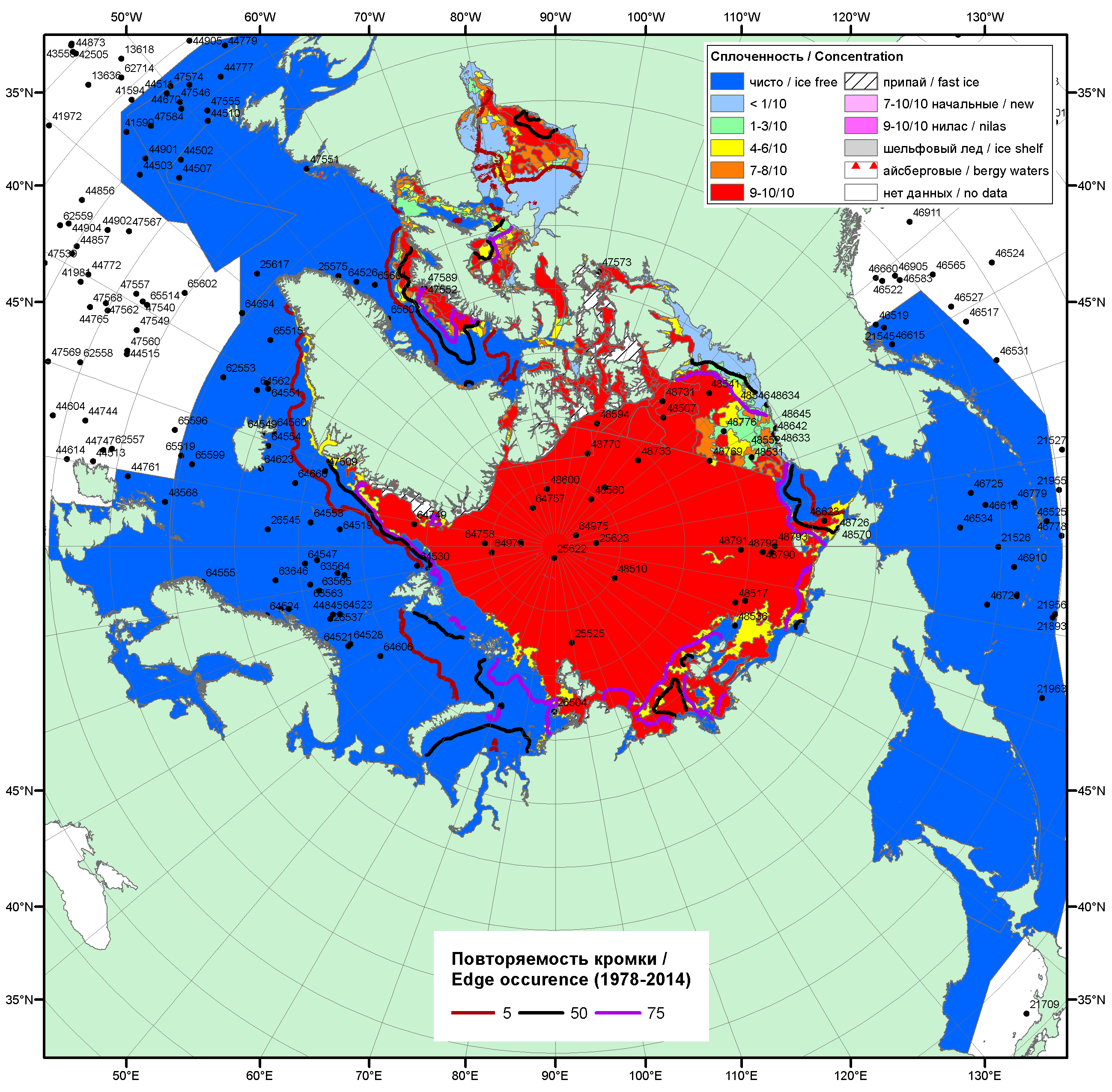 Рисунок 1а – Обзорная ледовая карта СЛО за 11.07 - 19.07.2016 г. на основе ледового анализа ААНИИ (19.07), НИЦ Планета (Охотское море, 18.07), Канадской ледовой службы (11.07), Национального ледового центра США (14.07) положение метеорологический дрейфующих буев IABP и Argos на 20.07.2016T0000+00 и повторяемость кромки за 16-20.07 за период 1979-2014 гг. по наблюдениям SSMR-SSM/I-SSMIS (алгоритм NASATEAM).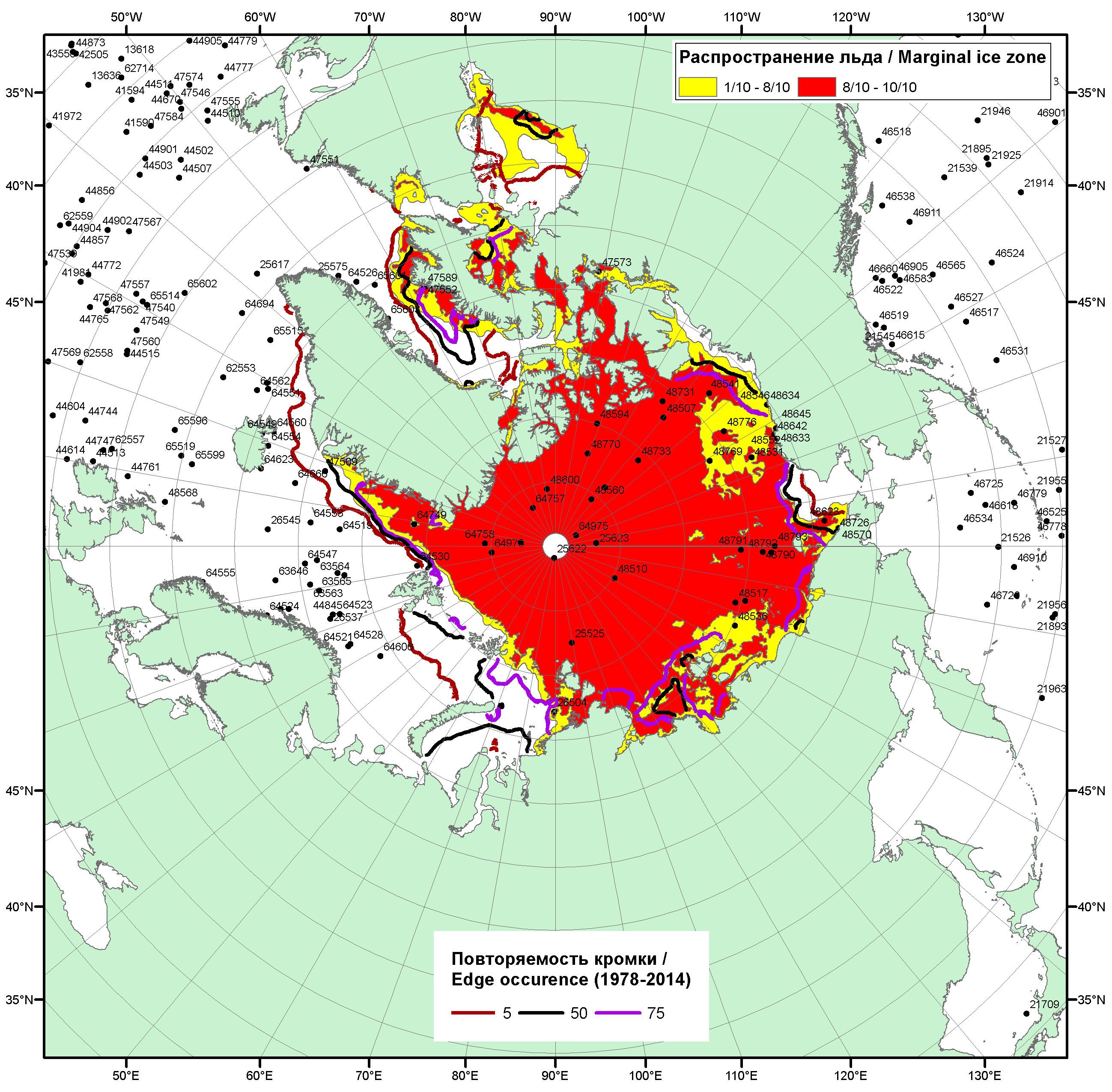 Рисунок 1б – Положение кромки льда и зон разреженных (<8/10) и сплоченных (≥8/10) льдов СЛО за 19.07.2016 г. на основе ледового анализа Национального Ледового Центра США, положение метеорологический дрейфующих буев IABP и Argos на 20.07.2016T0000+00 и повторяемость кромки за 16-20.07 за период 1979-2014 гг. по наблюдениям SSMR-SSM/I-SSMIS (алгоритм NASATEAM)/Рисунок 2 – Обзорная ледовая карта СЛО за 11.07 - 19.07.2016 г. и аналогичные периоды 2007-2015 гг. на основе ледового анализа ААНИИ, Канадской ледовой службы и Национального ледового центра США.Рисунок 3 – Поля распределения средневзвешенной толщины льда на основе совместной модели морского льда – океана ACNFS (HYCOM/NCODA/CICE) 19.07 за 2011-2016 гг. Таблица 1 – Динамика изменения значений ледовитости по сравнению с предыдущей неделей для морей Северной полярной области за 11.07 – 18.07.2016 г. по данным наблюдений SSMR-SSM/I-SSMIS-AMSR2Таблица 2 - Медианные значения ледовитости для Северной полярной области, 3-х меридиональных секторов и моря СМП за текущие 30 и 7-дневные интервалы и её аномалии от 2011-2015 гг. и интервалов 2006-2016 гг. и 1978-2016 гг. по данным наблюдений SSMR-SSM/I-SSMIS-AMSR2, алгоритмы NASATEAM/BOOTSTRAPСеверная полярная областьСектор 45°W-95°E (Гренландское - Карское моря)Сектор 95°E-170°W (моря Лаптевых - Чукотское, Берингово, Охотское)Сектор 170°W-45°W (море Бофорта и Канадская Арктика)Северный Ледовитый океанМоря СМП (моря Карское-Чукотское)Таблица 3 – Экстремальные и средние значения ледовитости для Северной полярной области, 3 меридиональных секторов и моря СМП за текущий 7-дневный интервал по данным наблюдений SSMR-SSM/I-SSMIS-AMSR2, алгоритмы NASATEAM/BOOTSTRAPСеверная полярная областьСектор 45°W-95°E (Гренландское - Карское моря)Сектор 95°E-170°W (моря Лаптевых - Чукотское, Берингово, Охотское)Сектор 170°W-45°W (море Бофорта и Канадская Арктика)Северный Ледовитый океанМоря СМП (моря Карское-Чукотское)Рисунок 4 – Ежедневные оценки сезонного хода ледовитости для Северной Полярной Области и трех меридиональных секторов за период 26.10.1978 - 18.07.2016 по годам на основе расчетов по данным SSMR-SSM/I-SSMIS-AMSR2, алгоритмы NASATEAM/BOOTSTRAP: а) Северная полярная область, б) сектор 45°W-95°E (Гренландское – Карское моря), в) сектор 95°E-170°W (моря Лаптевых – Чукотское и Берингово, Охотское), г) сектор 170°W-45°W (море Бофорта и Канадская Арктика), д) Северный Ледовитый океан, е) Северный морской путь (Карское - Чукотское моря).Рисунок 5 – Медианные распределения сплоченности льда за текущие 7 и 30-дневные промежутки и её разности относительно медианного распределения за те же месяца за периоды 1979-2016 (центр) и 2006-2016 гг. (справа) на основе расчетов по данным SSMR-SSM/I-SSMIS-AMSR2, алгоритмы NASATEAM/BOOTSTRAP.Южный океан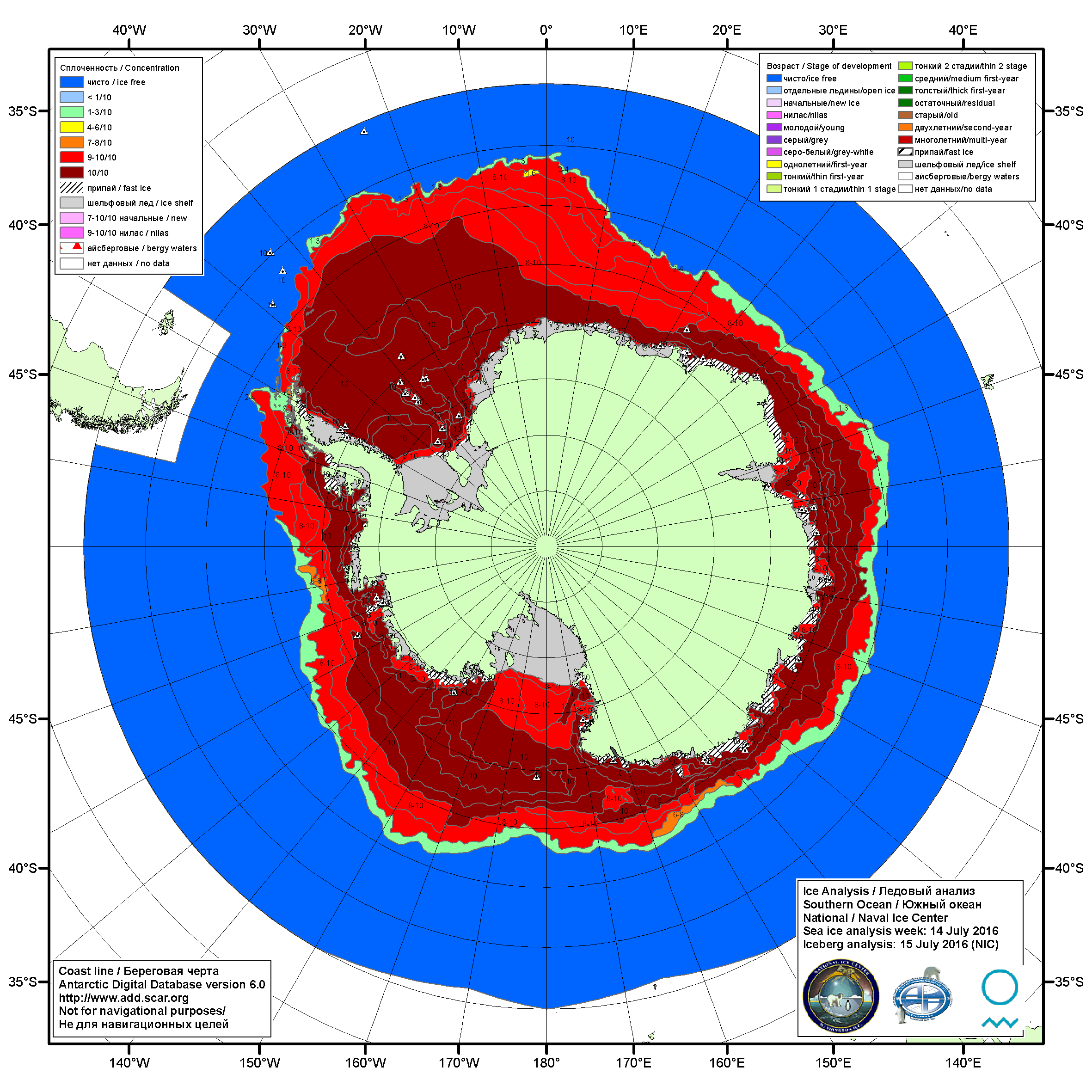 Рисунок 6а – Ледовая карта Южного океана (цветовая окраска по общей сплоченности) и расположение крупных айсбергов на основе информации совместного ледового анализа НЛЦ США, ААНИИ и НМИ (Норвегия) за 14.07.2016.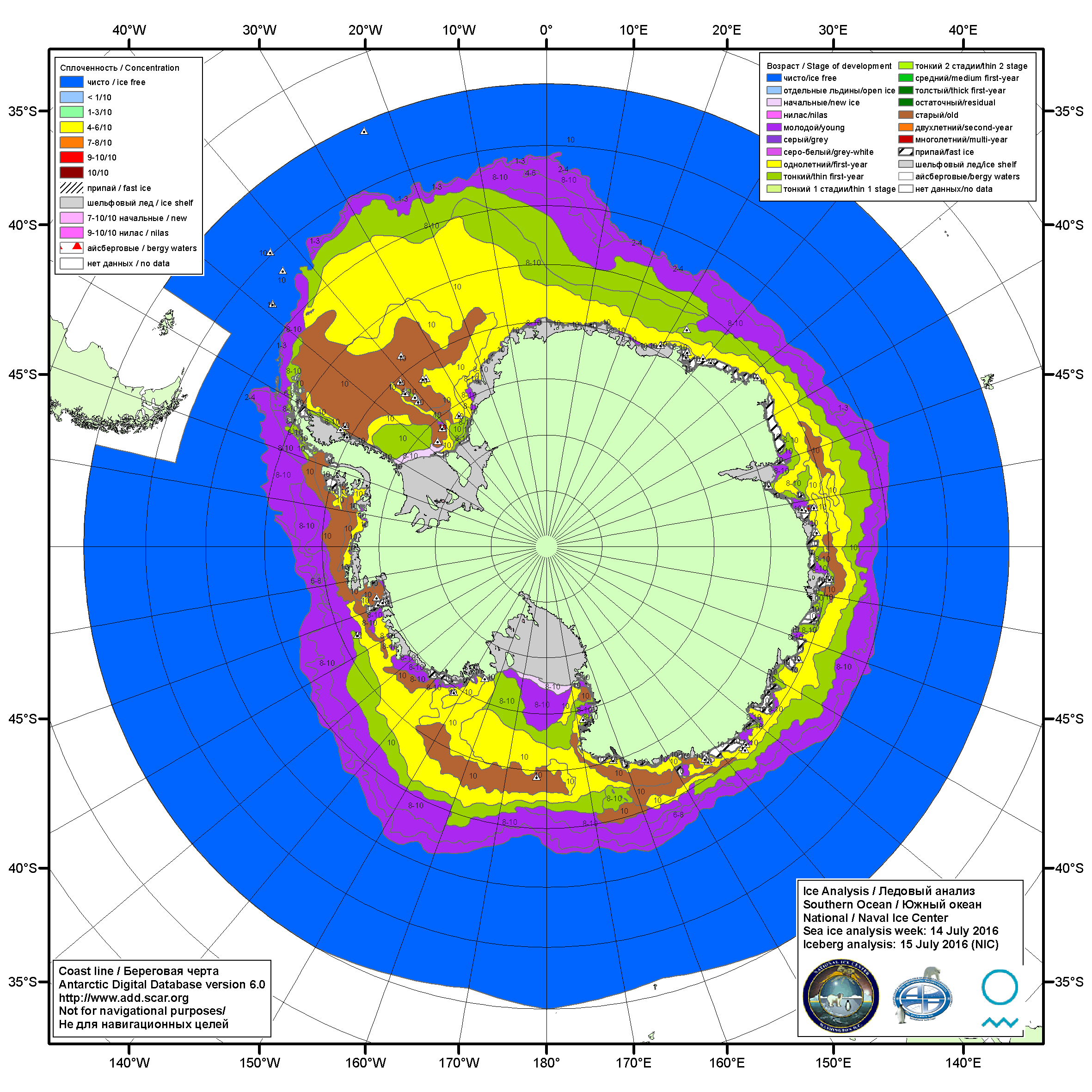 Рисунок 6б – Ледовая карта Южного океана (цветовая окраска по возрасту) и расположение крупных айсбергов на основе информации совместного ледового анализа НЛЦ США, ААНИИ и НМИ (Норвегия) за 14.07.2016.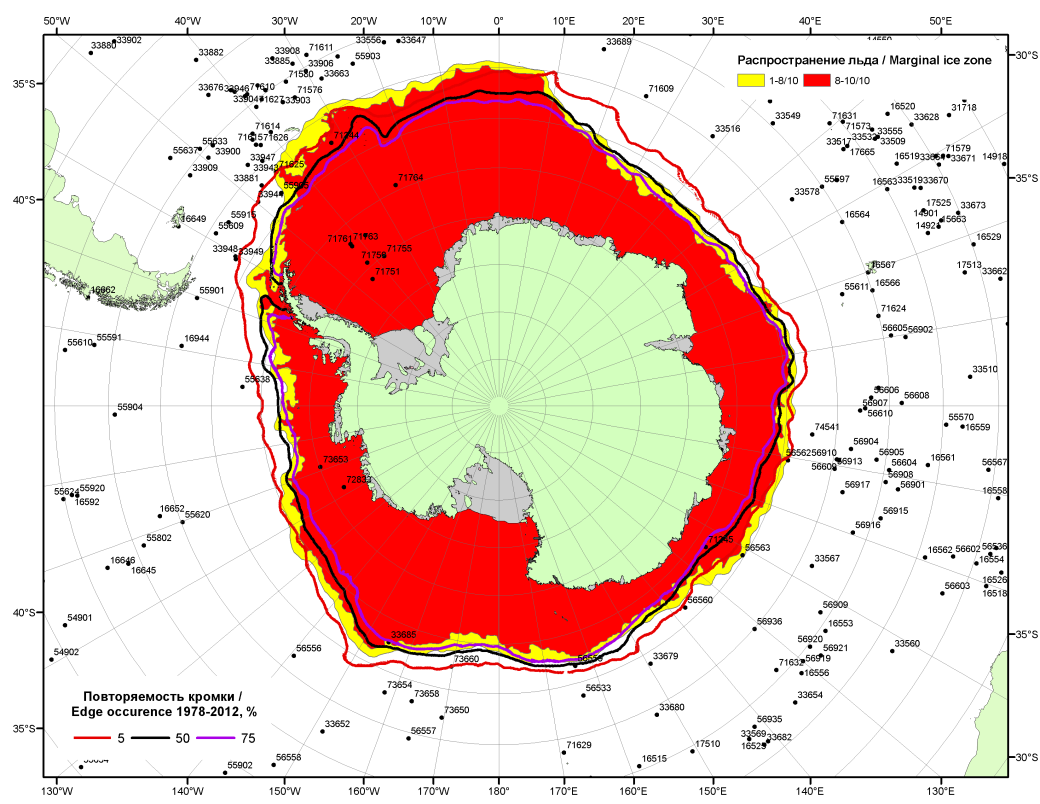 Рисунок 6в – Положение кромки льда и зон разреженных (<8/10) и сплоченных (≥8/10) льдов Южного океана за 19.07.2016 г. на основе ледового анализа Национального Ледового Центра США, положение метеорологический дрейфующих буев IABP и Argos на 20.07.2016T0000+00 и повторяемость кромки за 16-20.07 за период 1979-2014 гг. по наблюдениям SSMR-SSM/I-SSMIS (алгоритм NASATEAM)Рисунок 7 – Ежедневные оценки сезонного хода ледовитости Южного Океана и меридиональных секторов за период 26.10.1978 –18.07.2016 по годам на основе расчетов по данным SSMR-SSM/I-SSMIS-AMSR2, алгоритм NASATEAM/BOOTSTRAP: а) Южный Океан, б) Атлантический сектор (60°W-30°E, море Уэдделла), в) Индоокеанский сектор (30°E-150°E, моря Космонавтов, Содружества, Моусона), г) Тихоокеанский сектор (150°E-60°W, моря Росса, Беллинсгаузена) Рисунок 8 – Медианные распределения общей сплоченности льда за текущие 7 и 30-дневные промежутки (слева) и её разности относительно медианного распределения за тот же месяц за периоды 1978-2016 (центр) и 2006-2016 гг. (справа) на основе расчетов по данным SSMR-SSM/I-SSMIS-AMSR2, алгоритм NASATEAM/BOOTSTRAPТаблица 4 – Динамика изменения значений ледовитости по сравнению с предыдущей неделей для морей Южного океана за 11.07-18.07.2016 г. по данным наблюдений SSMR-SSM/I-SSMISТаблица 5 - Медианные значения ледовитости для Южного океана и 3 меридиональных секторов за текущие 30 и 7-дневные интервалы и её аномалии от 2011-2015 гг. и интервалов 2006-2016 гг. и 1978-2016 гг. по данным наблюдений SSMR-SSM/I-SSMIS-AMSR2, алгоритм NASATEAM/BOOTSTRAPЮжный ОкеанАтлантический сектор (60°W-30°E, море Уэдделла)Индоокеанский сектор (30°E-150°E, моря Космонавтов, Содружества, Моусона)Тихоокеанский сектор (150°E-60°W, моря Росса, Беллинсгаузена)Таблица 6 – Экстремальные значения ледовитости для Южного океана и 3 меридиональных секторов за текущий 7-дневный интервал по данным наблюдений SSMR-SSM/I-SSMIS-AMSR2, алгоритм NASATEAM/BOOTSTRAPЮжный ОкеанАтлантический сектор (60°W-30°E, море Уэдделла)Индоокеанский сектор (30°E-150°E, моря Космонавтов, Содружества, Моусона)Тихоокеанский сектор (150°E-60°W, моря Росса, Беллинсгаузена)Приложение 1 – Статистические значения ледовитостей по отдельным акваториям Северной Полярной Области и Южного океанаТаблица 7 – Средние, аномалии среднего и экстремальные значения ледовитостей для Северной полярной области и её отдельных акваторий за текущие 7-дневный (неделя) и 30-дневный промежутки времени по данным наблюдений SSMR-SSM/I-SSMIS, алгоритм NASATEAM/BOOTSTRAP за период 1978-2016 гг.11-18.0719-18.06Таблица 8 – Средние, аномалии среднего и экстремальные значения ледовитостей для Южного океана и его отдельных акваторий за текущие 7-дневный (неделя) и 30-дневный промежутки времени по данным наблюдений SSMR-SSM/I-SSMIS, алгоритм NASATEAM/BOOTSTRAP за период 1978-2016 гг.11-18.0719-18.06Таблица 9 – Динамика изменения значений ледовитости по сравнению с предыдущей неделей для морей Северной полярной области и Южного океана за текущий 7-дневный (неделя) промежуток времени по данным наблюдений SSMIS11-18.0711-18.0711-18.0711-18.0711-18.0711-18.0711-18.07Характеристика исходного материала и методика расчетовДля иллюстрации ледовых условий Арктического региона представлены совмещенные региональные карты ААНИИ, ГМЦ России, ледовой службы Германии (BSH), Канадской ледовой службы – КЛС и Национального ледового центра США - НЛЦ. Совмещение карт выполнено путем перекрытия слоев (ААНИИ, слой #1), (региональная карта НЛЦ, слой #1), (ГМЦ России, слой #1), (BSH, слой #1) -> (КЛС, слой #2)  –> (обзорная карта НЛЦ, слой #3). Как результат, карты ААНИИ характеризуют ледовые условия морей Гренландского…Бофорта и Охотского, карты ГМЦ России – Азовского, Каспийского и Белого, карты НЛЦ – Берингова моря, карты BSH – Балтийского карты КЛС - морей Бофорта, Канадского архипелага, Баффина, Девисова пролива, Лабрадор, Св. Лаврентия, а НЛЦ - Арктического Бассейна, Линкольна,  южной части Гренландского моря, а также в летний период – моря Бофорта, Чукотское и Берингово (при этом полный охват карт НЛЦ – вся акватория СЛО и субполярные моря). Для построения совмещенных карт используется архив данных в обменном формате ВМО СИГРИД3 Мирового центра данных по морскому льду (МЦД МЛ). В пределах отдельного срока выборка карт из архива проводилась по критериям близости карт к сроку выпуска карты ААНИИ с максимальным интервалом времени между картами до 7 суток (день недели выпуска карт ААНИИ и ГМЦ России– каждая среда, BSH – каждый понедельник, КЛС – каждый вторник, НЛЦ – 1 раз в 2 недели по вторникам для циркумполярных карт и понедельник – четверг для региональных карт). Для иллюстрации полей толщин льда СЛО использованы ежедневные данные по распределению средневзвешенной толщины льда численной модели ACNFS. Численная модель ACNFS имеет пространственное разрешение 1/12° и является совместной моделью морского льда – океана диагностики и краткосрочного прогнозирования состояния ледяного покрова  всех акваторий Северного полушария севернее 40 с.ш. В модели ACNFS используется ледовый блок CICE (Hunke and Lipscomb, 2008), совмещенный с  моделью океана HYCOM (Metzger et al., 2008, 2010). Атмосферный форсинг включает поля приземных метеопараметров и радиационного баланса поверхности. Исходная ледовая информация, используемая для расчетов по модели, включают данные альтиметра, ТПО, сплоченность, профиля температуры и солёности воды.Для иллюстрации ледовых условий Южного океана, а также Северной Полярной области за последние сутки используются ежедневные циркумполярные ледовые информационные продукты НЛЦ США по оценке расположения кромки льда и ледяных массивов - MIZ (Marginal Ice Zone). Для цветовой окраски карт использован стандарт ВМО (WMO/Td. 1215) для зимнего (по возрасту) и летнего (по общей сплоченности) периодов. Следует также отметить, что в зонах стыковки карт ААНИИ, ГМЦ России, КЛС и НЛЦ наблюдается определенная несогласованность границ и характеристик ледовых зон вследствие ряда различий в ледовых информационных системах подготавливающих служб (карты для Балтийского моря представлены только BSH или ААНИИ). Однако, данная несогласованность несущественна для целей интерпретации ледовых условий в рамках настоящего обзора. Для получения оценок ледовитости (extent) и приведенной ледовитости – площади льда (area) отдельных секторов, морей, частей морей Северной полярной области и Южного океана и климатического положения кромок заданной повторяемости на основе данных спутниковых систем пассивного микроволнового зондирования SSMR-SSM/I-SSMIS-AMSR2 в МЦД МЛ ААНИИ принята следующая технология расчетов:источник данных – архивные (Cavalieri et al., 2008, Meier et al., 2006) и квазиоперативные (Maslanik and Stroeve, 1999) c задержкой 1-2 дня ежедневные матрицы (поля распределения) оценок общей сплоченности Северной (севернее 45° с.ш.) и Южной (южнее 50° с.ш.) Полярных областей на основе обработанных по алгоритму NASATEAM данных многоканальных микроволновых радиометров SSMR-SSM/I-SSMIS ИСЗ NIMBUS-7 и DMSP за период с 26.10.1978 г. по настоящий момент времени, копируемые с сервера НЦДСЛ;источник данных – ежедневные матрицы (поля распределения) оценок общей сплоченности Северной и Южной полярной областей на основе обработанных по алгоритму Bootstrap данных многоканального микроволнового радиометра AMSR2 ИСЗ GCOM-W1(SHIZUKU) за период с 01.07.2012 г. по настоящий момент времени, предоставленные Японским космическим агентством (provided by JAXA);область расчета – Северная и Южная Полярные области и их регионы с использованием масок океан/суша НЦДСЛ (http://nsidc.org/data/polar_stereo/tools_masks.html);границы используемых масок расчета отдельных меридиональных секторов, морей, частей морей Северной полярной области и Южного океана представлены на рисунках П1 – П2, не совпадают с используемыми в НЦДСЛ масками для отдельных акваторий Мирового океана и основаны на номенклатуре ААНИИ для морей Евразийского шельфа (Гренландское - Чукотское), Атласе Северного ледовитого океана (1980) и Атласе океанов (1980) издательства ГУНИО МО.вычислительные особенности расчета – авторское программное обеспечение ААНИИ с сохранением точности расчетов и оценке статистических параметров по гистограмме распределения и свободно-распространяемое программное обеспечение GDAL для векторизации полей климатических параметров;Исходная информация в формате ВМО СИГРИ3 доступна на сервере МЦД МЛ по адресам http://wdc.aari.ru/datasets/d0004 (карты ААНИИ), http://wdc.aari.ru/datasets/d0031 (карты КЛС), http://wdc.aari.ru/datasets/d0032 (карты НЛЦ), ), http://wdc.aari.ru/datasets/d0033  (карты ГМЦ России) и ), http://wdc.aari.ru/datasets/d0035 (карты BSH).   В графическом формате PNG совмещенные карты ААНИИ-КЛС-НЛЦ доступны по адресу http://wdc.aari.ru/datasets/d0040. Результаты расчетов ледовитости Северной, Южной полярных областей, их отдельных меридиональных секторов, морей и частей морей доступны на сервере МЦД МЛ ААНИИ в каталогах соответственно http://wdc.aari.ru/datasets/ssmi/data/north/extent/ и http://wdc.aari.ru/datasets/ssmi/data/south/extent/.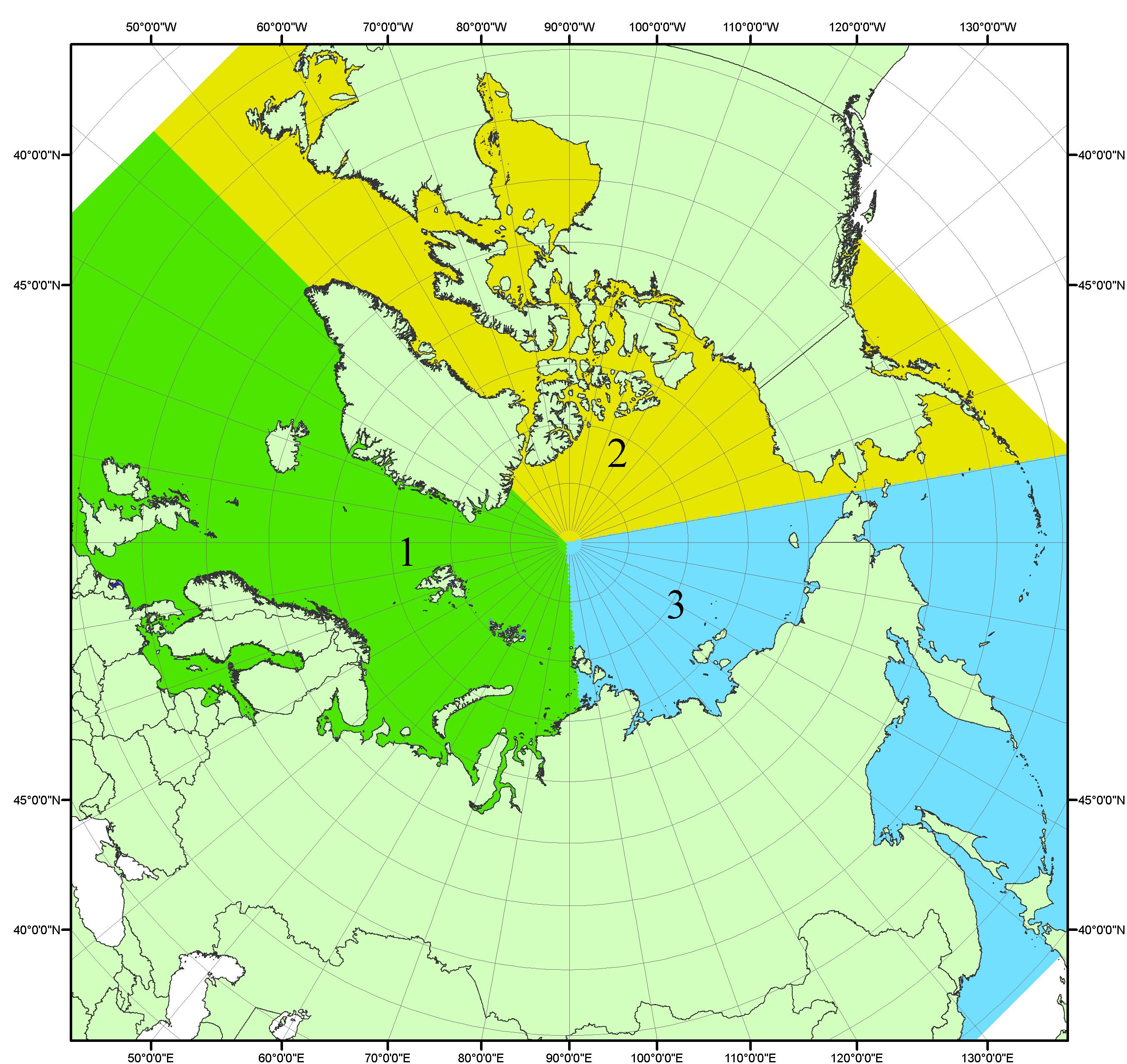 Рисунок П1 – Секторальное деление северной полярной области. 1 - Сектор 45°W-95°E (Гренландское - Карское моря); 2 - Сектор 170°W-45°W (море Бофорта и Канадская Арктика); 3 - Сектор 95°E-170°W (моря Лаптевых - Чукотское, Берингово, Охотское, Японское)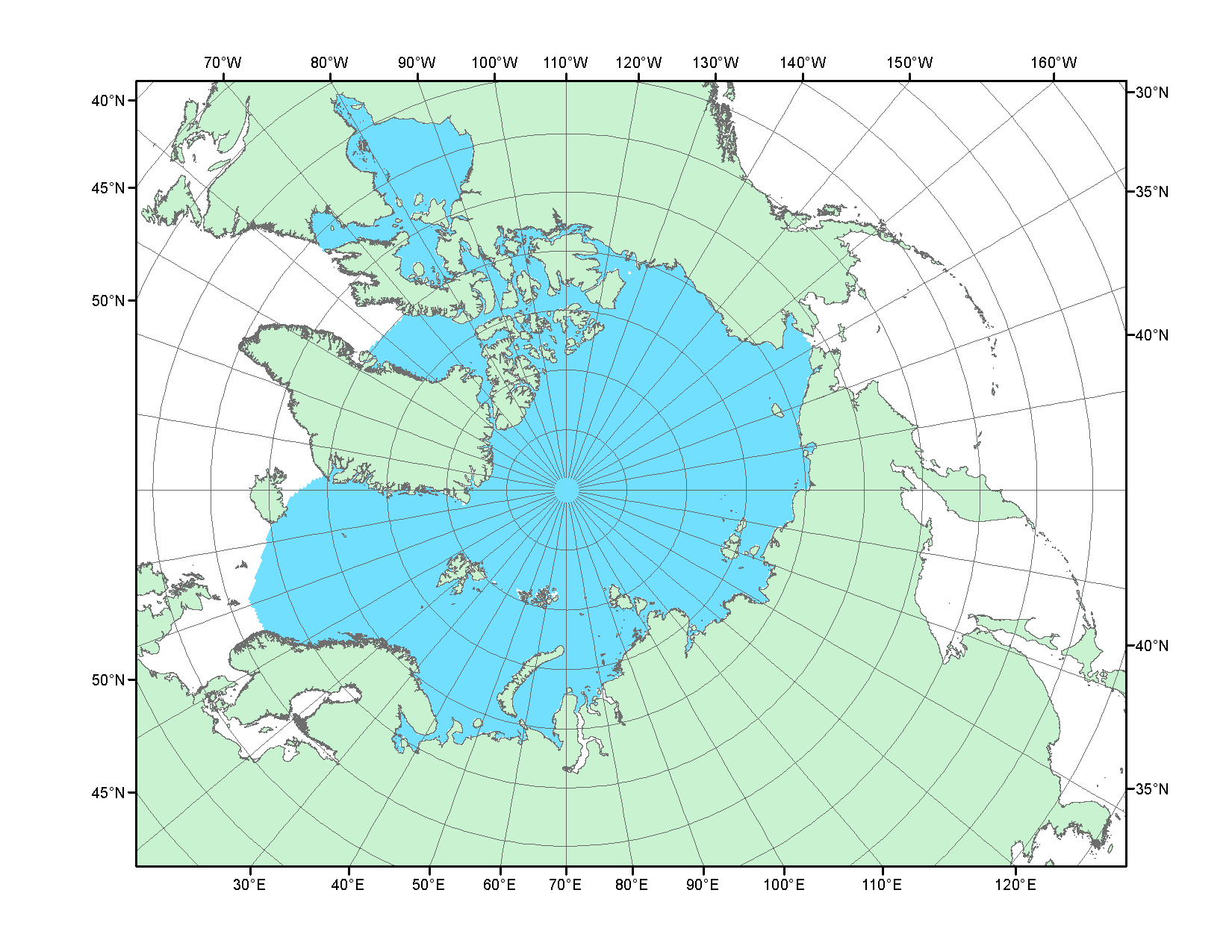 Рисунок П2 – Северный ледовитый океан в официальных границах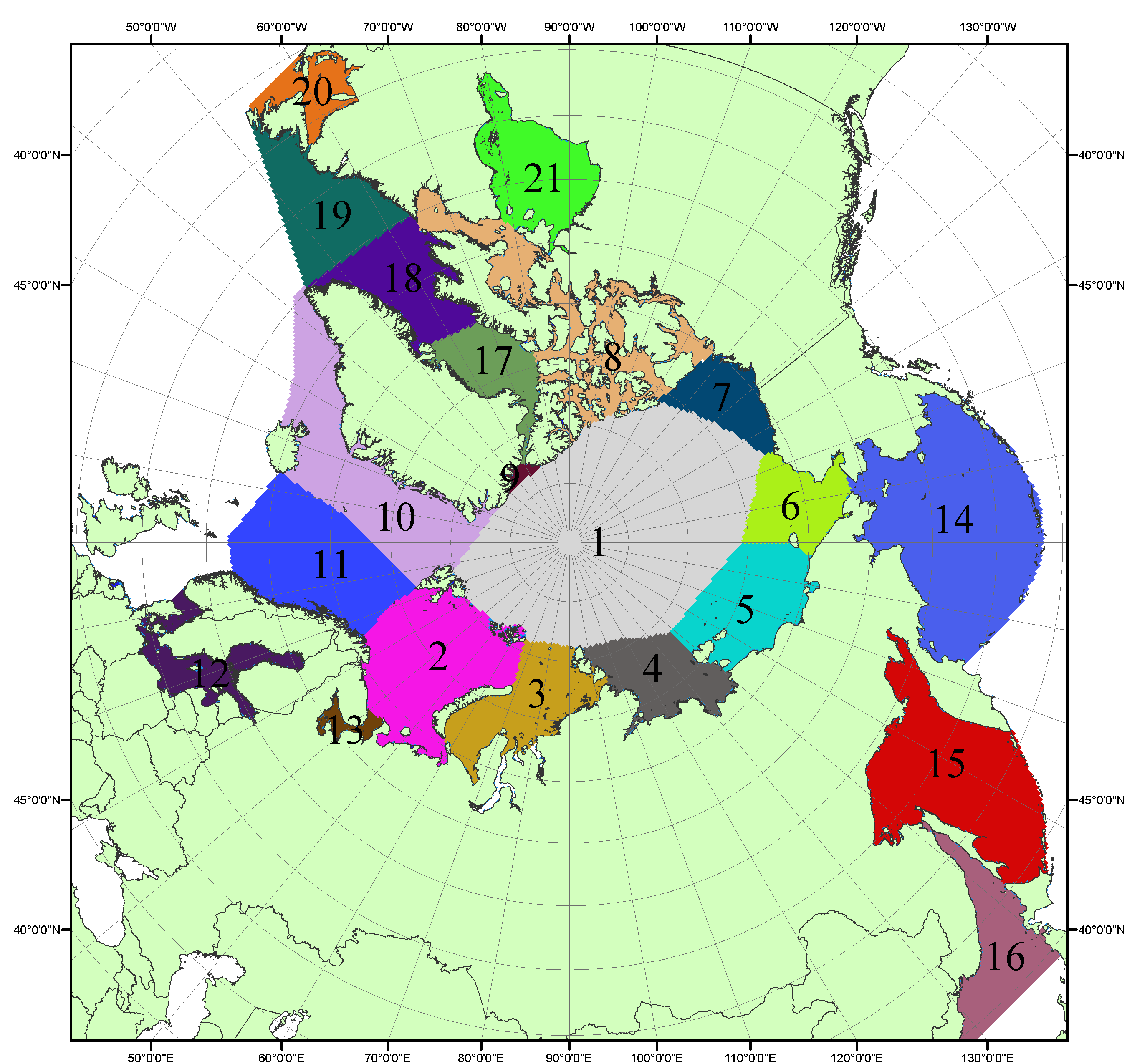 Рисунок П3 – Моря северной полярной области. 1 – Арктический бассейн; 2- Баренцево море; 3 – Карское море; 4 – море Лаптевых; 5 - Восточно-Сибирское море; 6 – Чукотское море; 7 – море Бофорта; 8 – Канадский архипелаг; 9 – море Линкольна; 10 – Гренландское море; 11 – Норвежское море; 12 – Балтийское море; 13 – Белое море; 14 – Берингово море; 15 – Охотское море; 16 – Японское море; 17 – море Баффина; 18 – Дейвисов пролив; 19 – море Лабрадор; 20 – залив Святого Лаврентия; 21 – Гудзонов залив.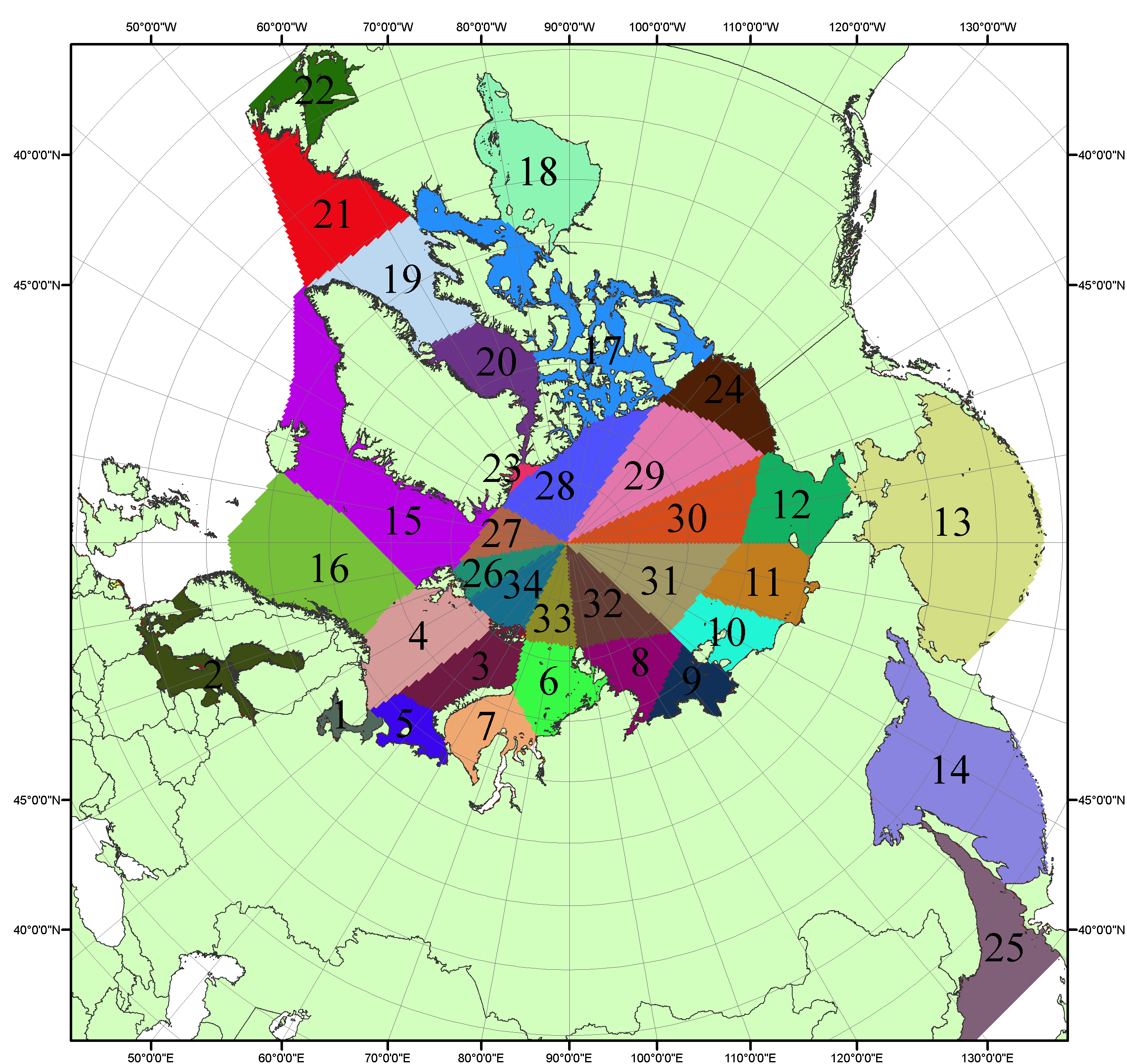 Рисунок П4 – Сектора и моря северной полярной области. 1 - Белое море; 2- Балтийское море; 3 – Баренцево море (СВ); 4 – Баренцево море (З); 5 - Баренцево море (ЮВ); 6 – Карское море (СВ); 7 – Карское море (ЮЗ); 8 – море Лаптевых (В); 9 – море Лаптевых (З); 10 – Восточно-Сибирское море (З); 11 – Восточно-Сибирское море (В); 12 –Чукотское море; 13 –Берингово море; 14 – Охотское море; 15 –Гренландское море; 16 – Норвежское море; 17 – Канадский архипелаг; 18 – Гудзонов залив; 19 – Дейвисов пролив; 20 - море Баффина; 21 – море Лабрадор; 22 - залив Святого Лаврентия; 23 - море Линкольна; 24 - море Бофорта; 25 - Японское море; 26 - сектор АО (30°з.д. – 10°в.д.); 27 – сектор АО (10°в.д. – 30°в.д.); 28 - сектор АО (30°в.д. – 65°в.д.); 29 - сектор АО (65°в.д. – 96°в.д.);30 - сектор АО (96°в.д. – 140°в.д.);31 - сектор АО (140°в.д. – 180°в.д.); 32 - сектор АО (180°в.д. – 156°з.д.); 33 - сектор АО (156°з.д. – 123°з.д.); 34 - сектор АО (123°з.д. – 30°з.д.).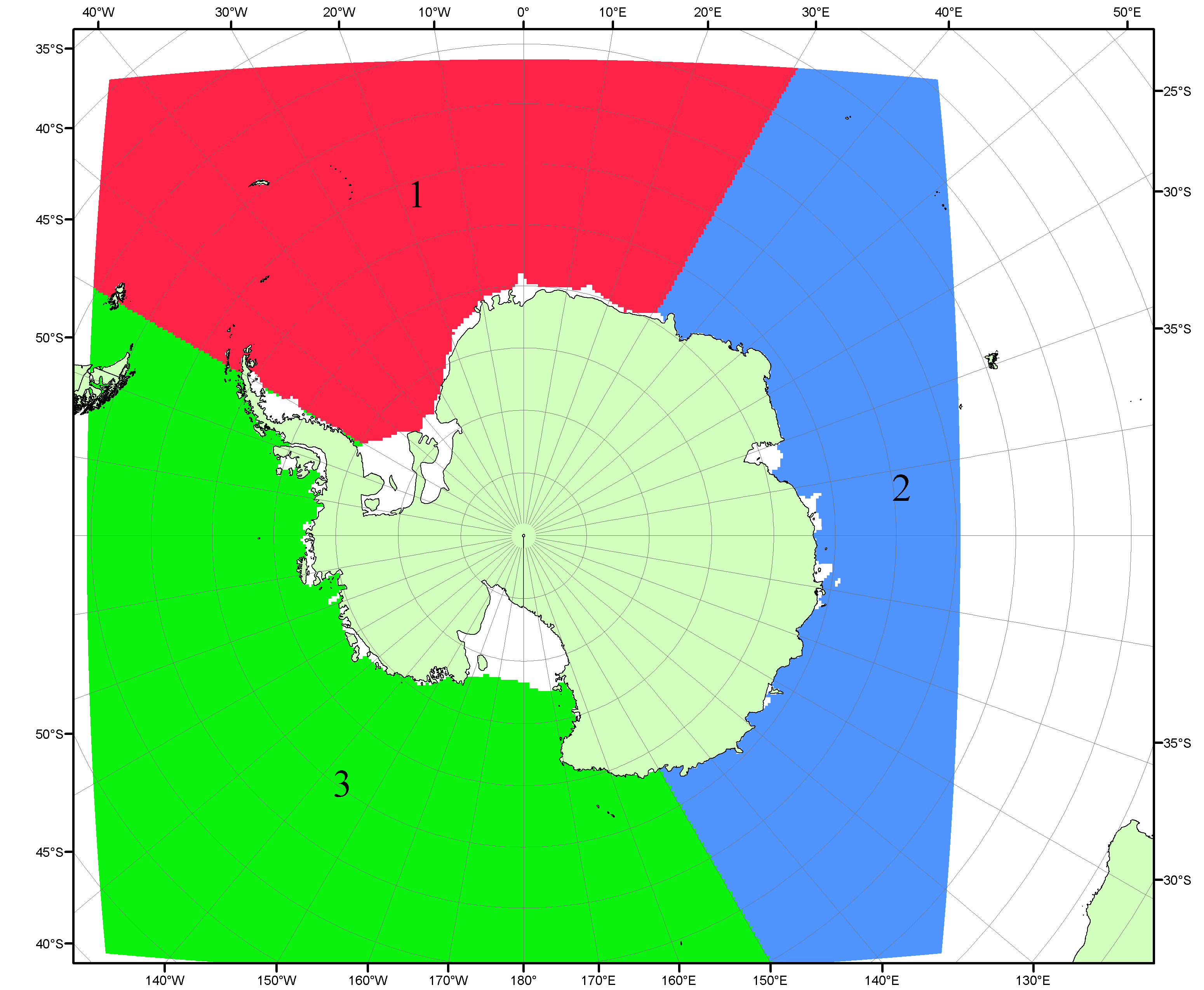 Рисунок П5 – Секторальное деление Южного океана. 1 - Атлантический сектор (60°W-30°E, море Уэдделла); 2 - Индоокеанский сектор (30°E-150°E, моря Космонавтов, Содружества, Моусона); 3 - Тихоокеанский сектор (150°E-60°W, моря Росса, Беллинсгаузена)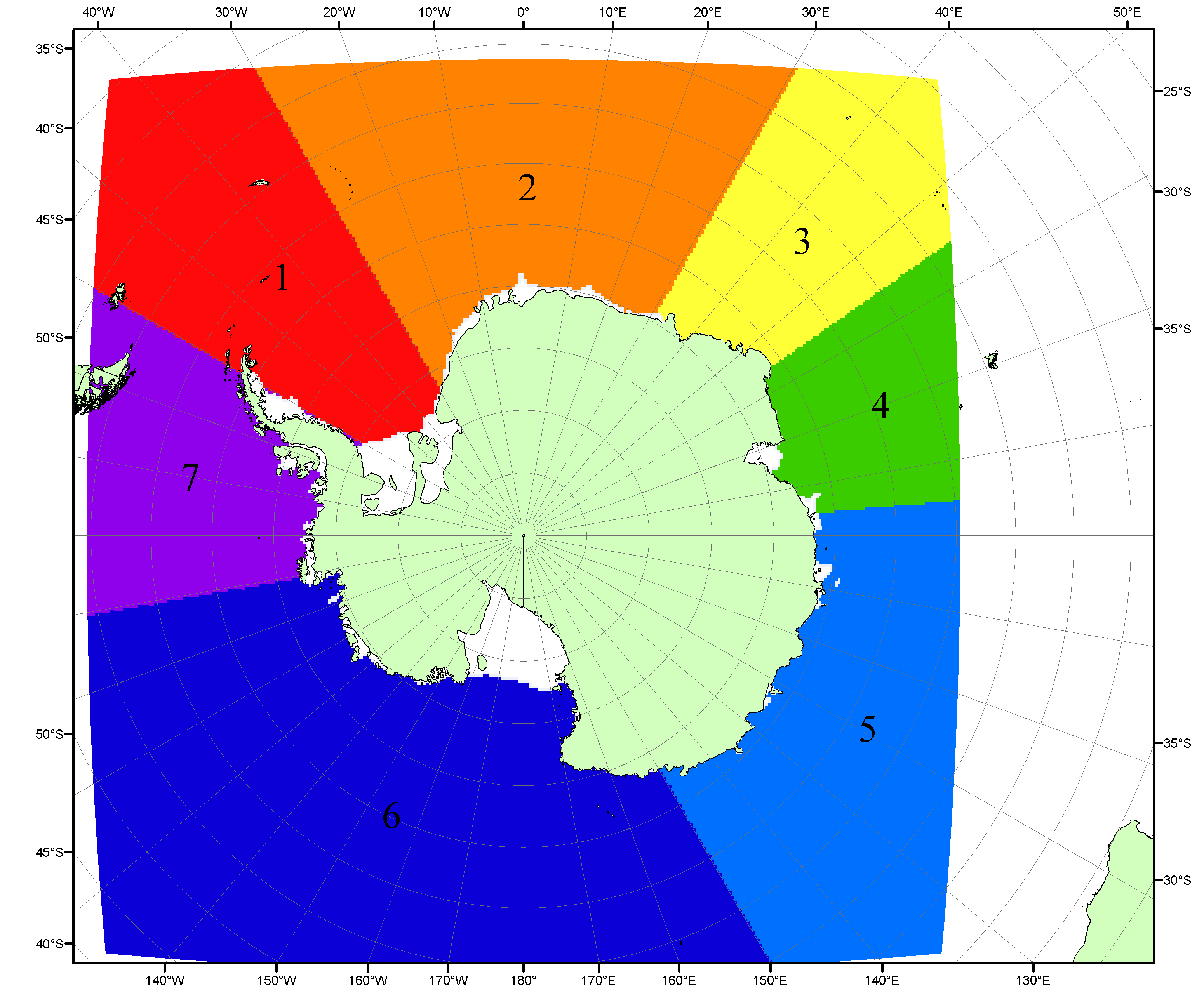 Рисунок П6 – Моря Южного океана. 1 – Западная часть моря Уэдделла; 2- Восточная часть моря Уэдделла; 3 – Море Космонавтов; 4 – море Содружества; 5 – море Моусона; 6 – море Росса; 7 – Море Беллинсгаузена.Список источников1. Атлас океанов. Северный Ледовитый океан. – 1980. М: Изд. ГУНИО МО СССР ВМФ – 184 с.2. Атлас океанов. Термины. Понятия. Справочные таблицы. - Изд. ВМФ МО СССР.-1980.3. Границы океанов и морей. – 1960. Л.: Изд. ГУНИО ВМФ. – 51 с.4. Andersen, S., R. Tonboe, L. Kaleschke, G. Heygster, and L. T. Pedersen, Intercomparison of passive microwave sea ice concentration retrievals over the high-concentration Arctic sea ice.// J. Geophys. Res. – 2007. – Vol. 112. C08004, doi:10.1029/2006JC003543.5. Cavalieri, D., C. Parkinson, P. Gloersen, and H. J. Zwally. 1996, updated 2008. Sea Ice Concentrations from Nimbus-7 SMMR and DMSP SSM/I Passive Microwave Data, [1978.10.26 – 2007.12.31]. Boulder, Colorado USA: National Snow and Ice Data Center. Digital media.6. Meier, W., F. Fetterer, K. Knowles, M. Savoie, M. J. Brodzik. 2006, updated quarterly. Sea Ice Concentrations from Nimbus-7 SMMR and DMSP SSM/I Passive Microwave Data, [2008.01.01 – 2008.03.25]. Boulder, Colorado USA: National Snow and Ice Data Center. Digital media.7. Maslanik, J., and J. Stroeve. 1999, updated daily. Near-Real-Time DMSP SSM/I-SSMIS Daily Polar Gridded Sea Ice Concentrations, [2008.03.26 – present moment]. Boulder, Colorado USA: National Snow and Ice Data Center. Digital media.8. Ice Chart Colour Code Standard. - JCOMM Technical Report Series No. 24, 2004, WMO/TD-No.1215. (http://jcomm.info/index.php?option=com_oe&task=viewDocumentRecord&docID=4914)9. JAXA GCOM-W1 ("SHIZUKU") Data Providing Service - http://gcom-w1.jaxa.jp/index.html 10. ACNFS on Internet - http://www7320.nrlssc.navy.mil/hycomARC 11. Posey, P.G., E.J. Metzger, A.J. Wallcraft, O.M Smedstad and M.W. Phelps, 2010: Validation of the 1/12° Arctic Cap Nowcast/Forecast System (ACNFS). Naval Report NRL/MR/7320-10-9287, Stennis Space Center, MS.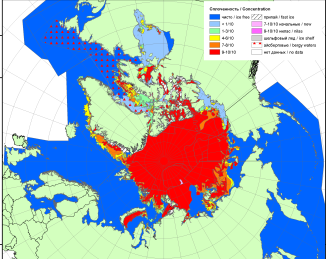 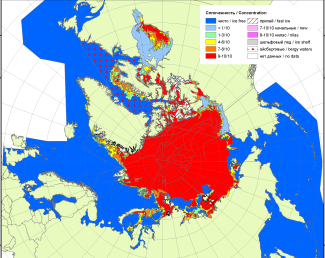 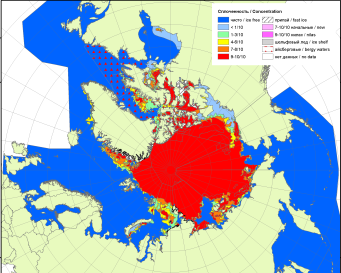 200720092010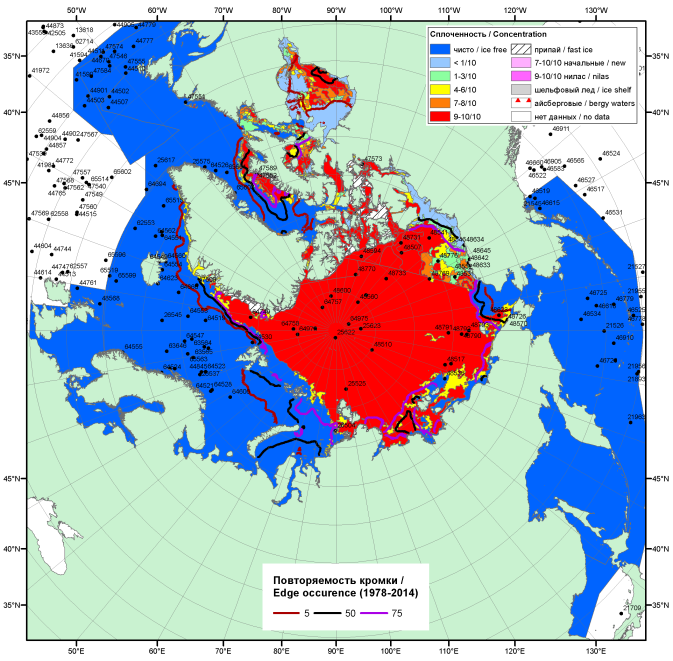 20162016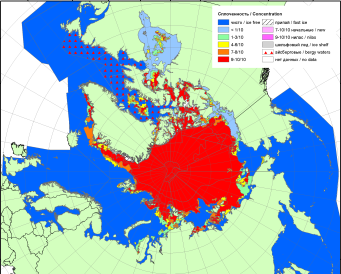 20162016201120162016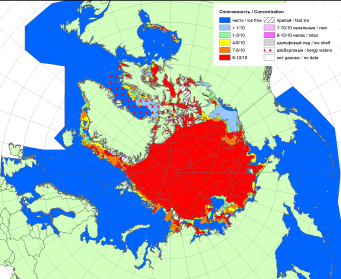 201620162012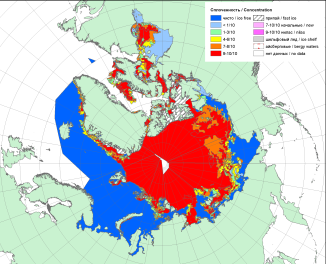 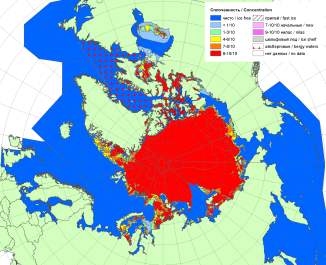 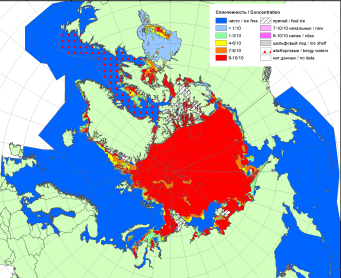 201520142013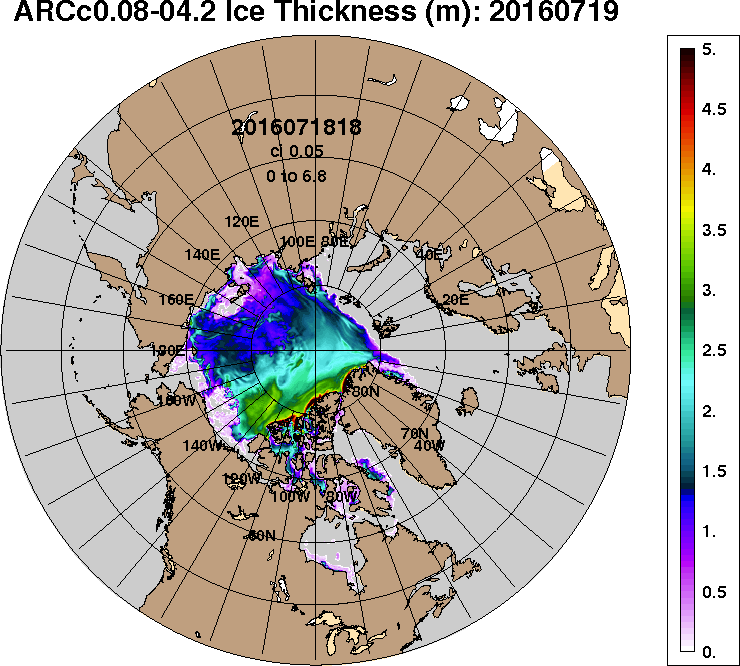 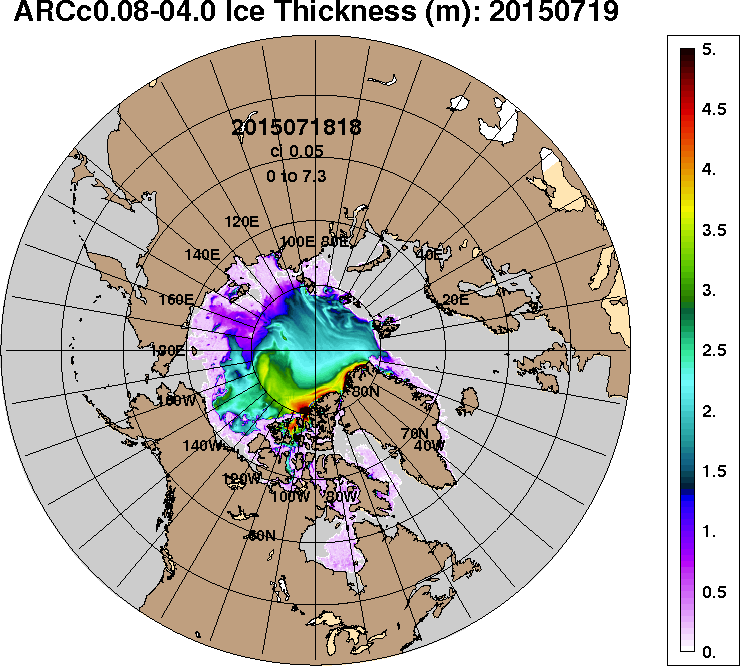 2016-07-192015-07-19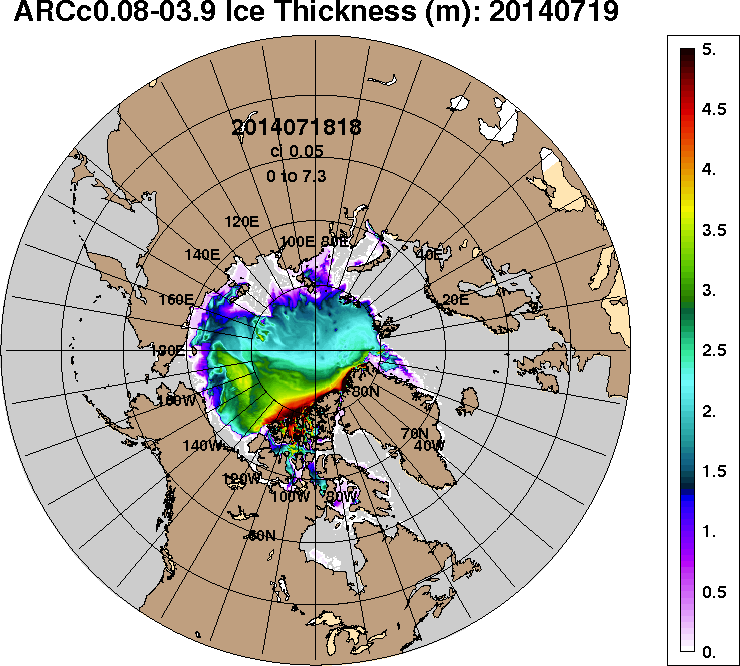 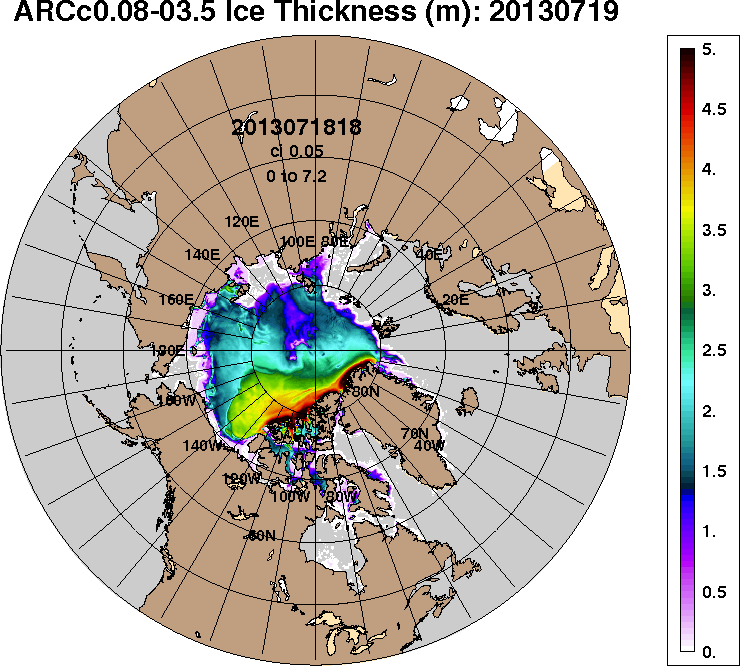 2014-07-192013-07-19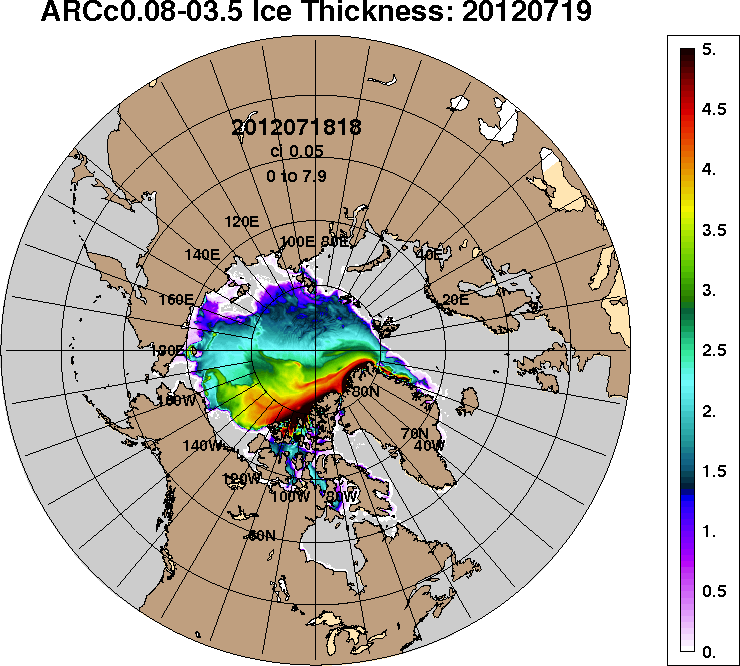 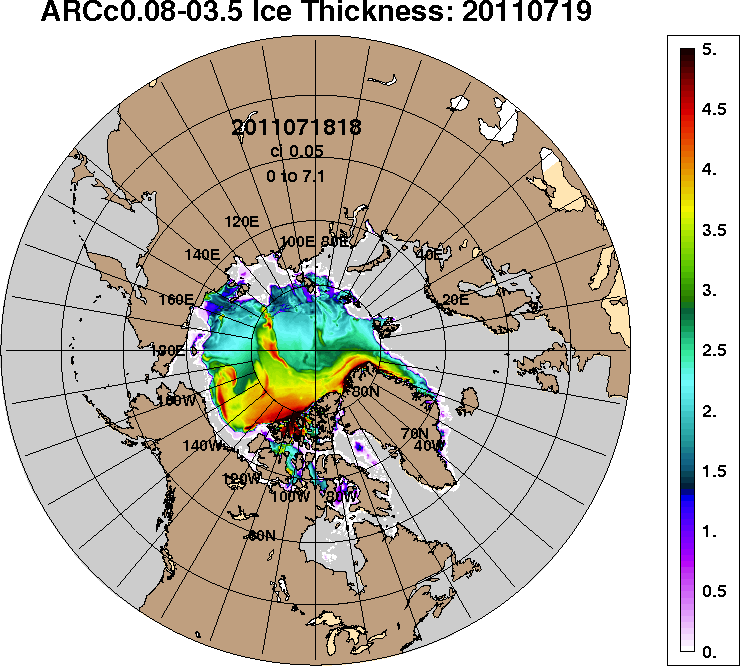 2012-07-192011-07-19РегионСеверная полярная областьСектор 45°W-95°E (Гренландское - Карское моря)Сектор 95°E-170°W (моря Лаптевых - Чукотское, Берингово, Охотское)Сектор 170°W-45°W (море Бофорта и Канадская Арктика)Северный Ледовитый океанМоря СМП (моря Карское-Чукотское)Разность-803.8-103.0-180.2-520.6-748.4-241.4тыс.кв.км/сут.-100.5-12.9-22.5-65.1-93.6-30.2МесяцS, тыс. км2Аномалии, тыс км2/%Аномалии, тыс км2/%Аномалии, тыс км2/%Аномалии, тыс км2/%Аномалии, тыс км2/%Аномалии, тыс км2/%Аномалии, тыс км2/%МесяцS, тыс. км22011 г2012 г2013 г2014 г2015 г2006-2016гг1978-2016гг19.06-18.079045.3-48.3-48.3-603.6-296.2-626.9-381.2-1378.619.06-18.079045.3-0.5-0.5-6.3-3.2-6.5-4.0-13.211-18.078012.8200.477.3-255.8-208.9-602.3-306.8-1449.211-18.078012.82.61.0-3.1-2.5-7.0-3.7-15.3МесяцS, тыс. км2Аномалии, тыс км2/%Аномалии, тыс км2/%Аномалии, тыс км2/%Аномалии, тыс км2/%Аномалии, тыс км2/%Аномалии, тыс км2/%Аномалии, тыс км2/%МесяцS, тыс. км22011 г2012 г2013 г2014 г2015 г2006-2016гг1978-2016гг19.06-18.071569.0-554.5-338.5-543.2-790.4-517.6-555.0-1020.119.06-18.071569.0-26.1-17.7-25.7-33.5-24.8-26.1-39.411-18.071358.9-546.0-308.4-306.6-727.8-487.4-471.0-946.311-18.071358.9-28.7-18.5-18.4-34.9-26.4-25.7-41.0МесяцS, тыс. км2Аномалии, тыс км2/%Аномалии, тыс км2/%Аномалии, тыс км2/%Аномалии, тыс км2/%Аномалии, тыс км2/%Аномалии, тыс км2/%Аномалии, тыс км2/%МесяцS, тыс. км22011 г2012 г2013 г2014 г2015 г2006-2016гг1978-2016гг19.06-18.073272.4382.696.4150.8343.3176.2169.337.719.06-18.073272.413.23.04.811.75.75.51.211-18.073081.4580.5201.4219.5429.7370.0245.723.611-18.073081.423.27.07.716.213.68.70.8МесяцS, тыс. км2Аномалии, тыс км2/%Аномалии, тыс км2/%Аномалии, тыс км2/%Аномалии, тыс км2/%Аномалии, тыс км2/%Аномалии, тыс км2/%Аномалии, тыс км2/%МесяцS, тыс. км22011 г2012 г2013 г2014 г2015 г2006-2016гг1978-2016гг19.06-18.074204.0123.6193.7-211.2151.0-285.44.6-396.219.06-18.074204.03.04.8-4.83.7-6.40.1-8.611-18.073572.5166.0184.3-168.689.1-484.9-81.5-526.511-18.073572.54.95.4-4.52.6-12.0-2.2-12.8МесяцS, тыс. км2Аномалии, тыс км2/%Аномалии, тыс км2/%Аномалии, тыс км2/%Аномалии, тыс км2/%Аномалии, тыс км2/%Аномалии, тыс км2/%Аномалии, тыс км2/%МесяцS, тыс. км22011 г2012 г2013 г2014 г2015 г2006-2016гг1978-2016гг19.06-18.078680.9-10.026.5-443.7-321.1-463.2-334.1-1243.919.06-18.078680.9-0.10.3-4.9-3.6-5.1-3.7-12.511-18.077755.4215.024.6-232.7-290.6-444.8-317.7-1384.611-18.077755.42.90.3-2.9-3.6-5.4-3.9-15.1МесяцS, тыс. км2Аномалии, тыс км2/%Аномалии, тыс км2/%Аномалии, тыс км2/%Аномалии, тыс км2/%Аномалии, тыс км2/%Аномалии, тыс км2/%Аномалии, тыс км2/%МесяцS, тыс. км22011 г2012 г2013 г2014 г2015 г2006-2016гг1978-2016гг19.06-18.072164.6362.1127.1-144.7-123.7128.7-55.9-380.319.06-18.072164.620.16.2-6.3-5.46.3-2.5-14.911-18.071861.1557.2179.618.0-12.1319.847.3-435.511-18.071861.142.710.71.0-0.620.72.6-19.0МесяцМинимальное знач.Максимальное знач.Среднее знач.Медиана11-18.077418.018.07.201111117.511.07.19839462.09544.8МесяцМинимальное знач.Максимальное знач.Среднее знач.Медиана11-18.071301.717.07.20163059.811.07.19812305.22316.9МесяцМинимальное знач.Максимальное знач.Среднее знач.Медиана11-18.072345.518.07.20073325.211.07.19853057.83118.9МесяцМинимальное знач.Максимальное знач.Среднее знач.Медиана11-18.073223.818.07.20115189.911.07.19834099.04140.1МесяцМинимальное знач.Максимальное знач.Среднее знач.Медиана11-18.077214.018.07.201110583.511.07.19839140.09240.6МесяцМинимальное знач.Максимальное знач.Среднее знач.Медиана11-18.071140.718.07.20112877.611.07.19832296.52381.6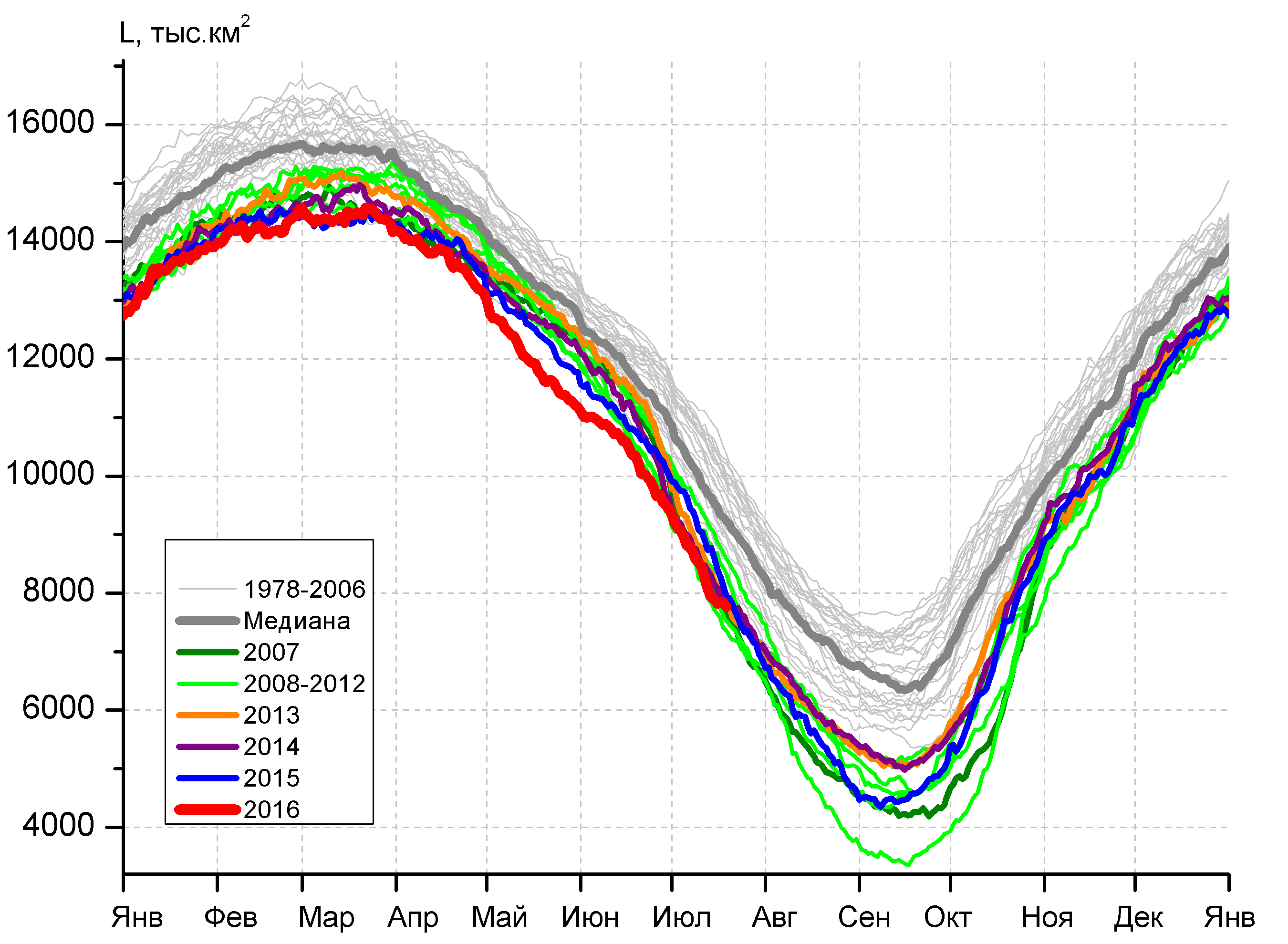 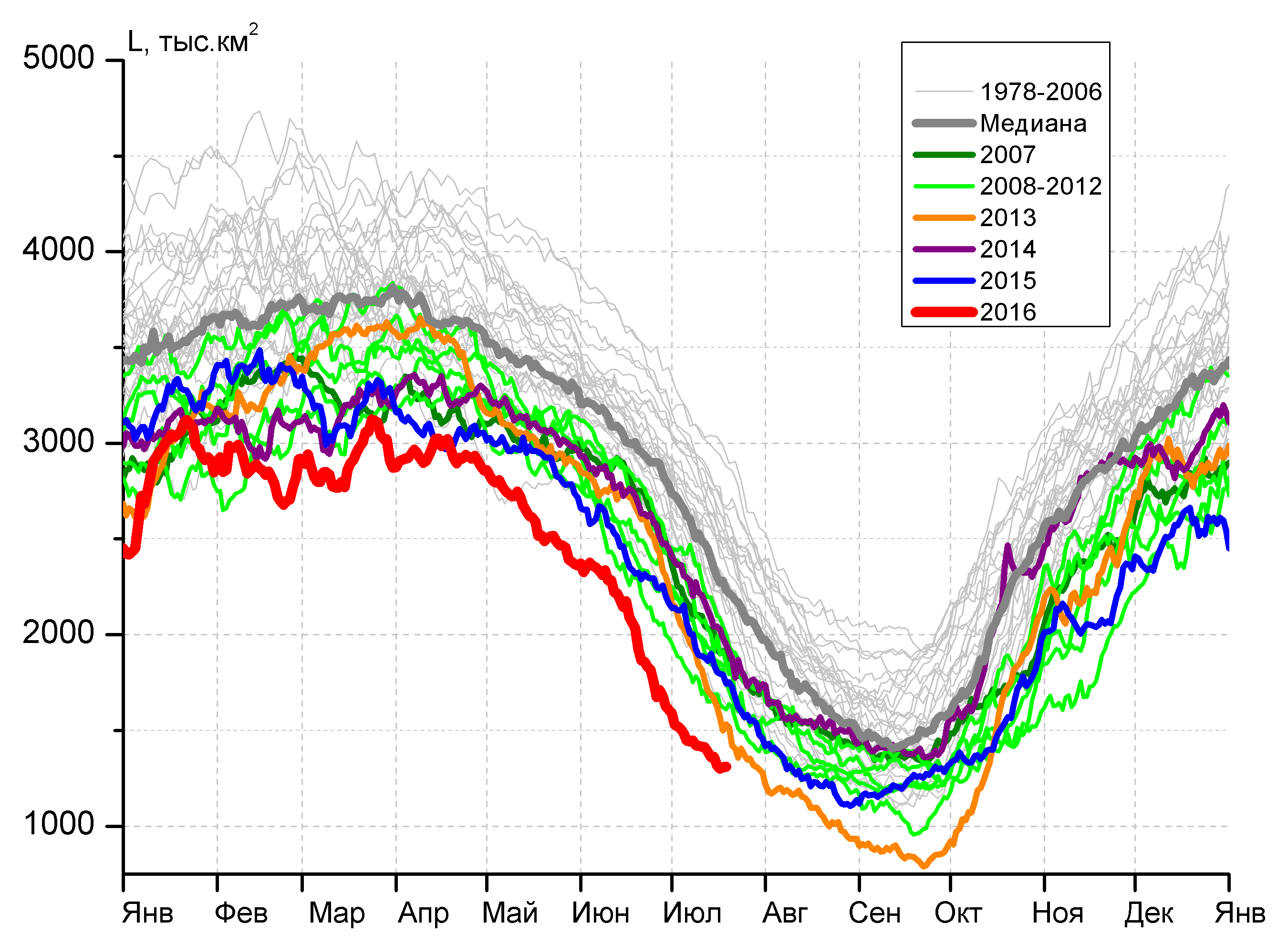 а)б)б)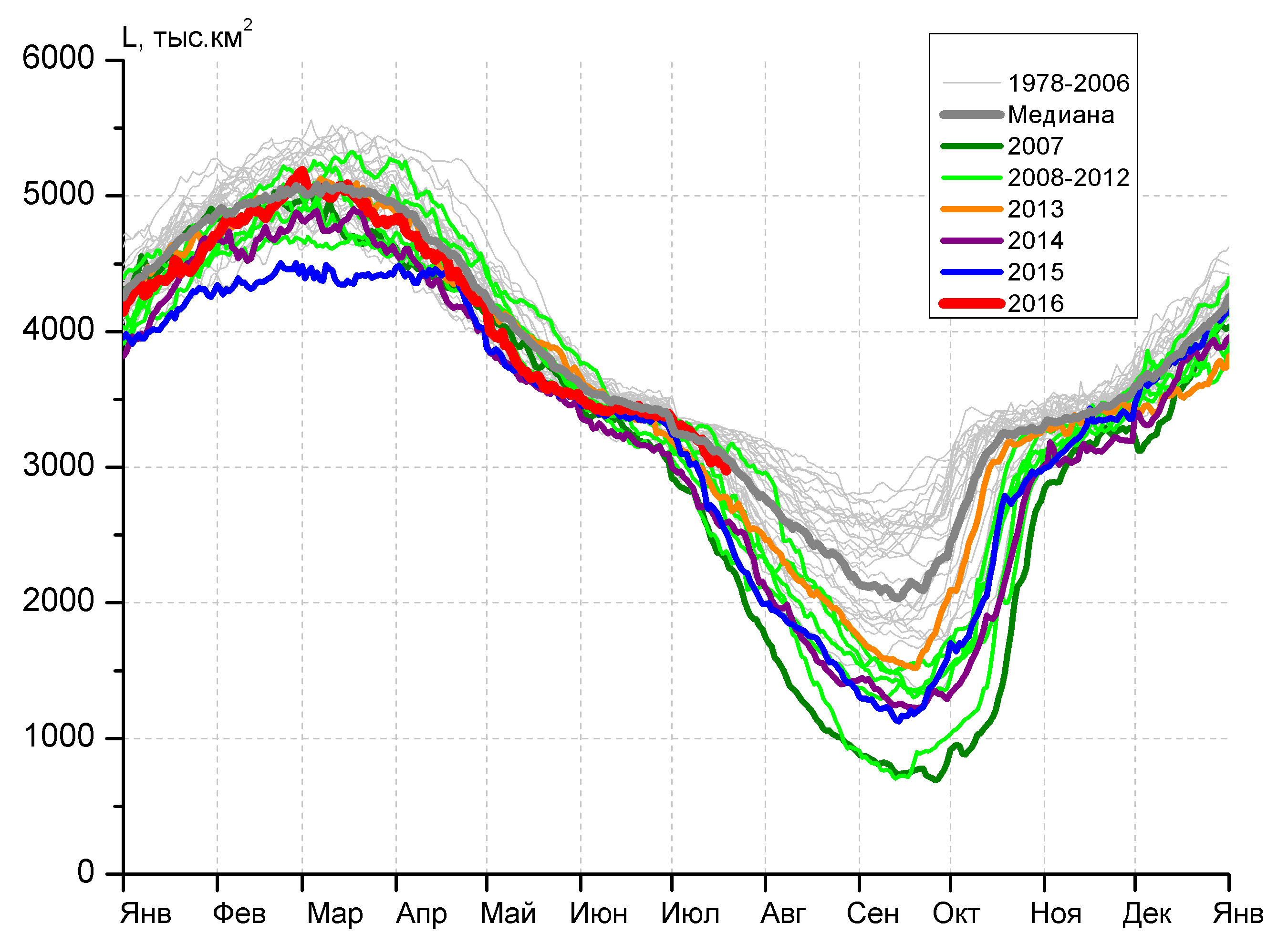 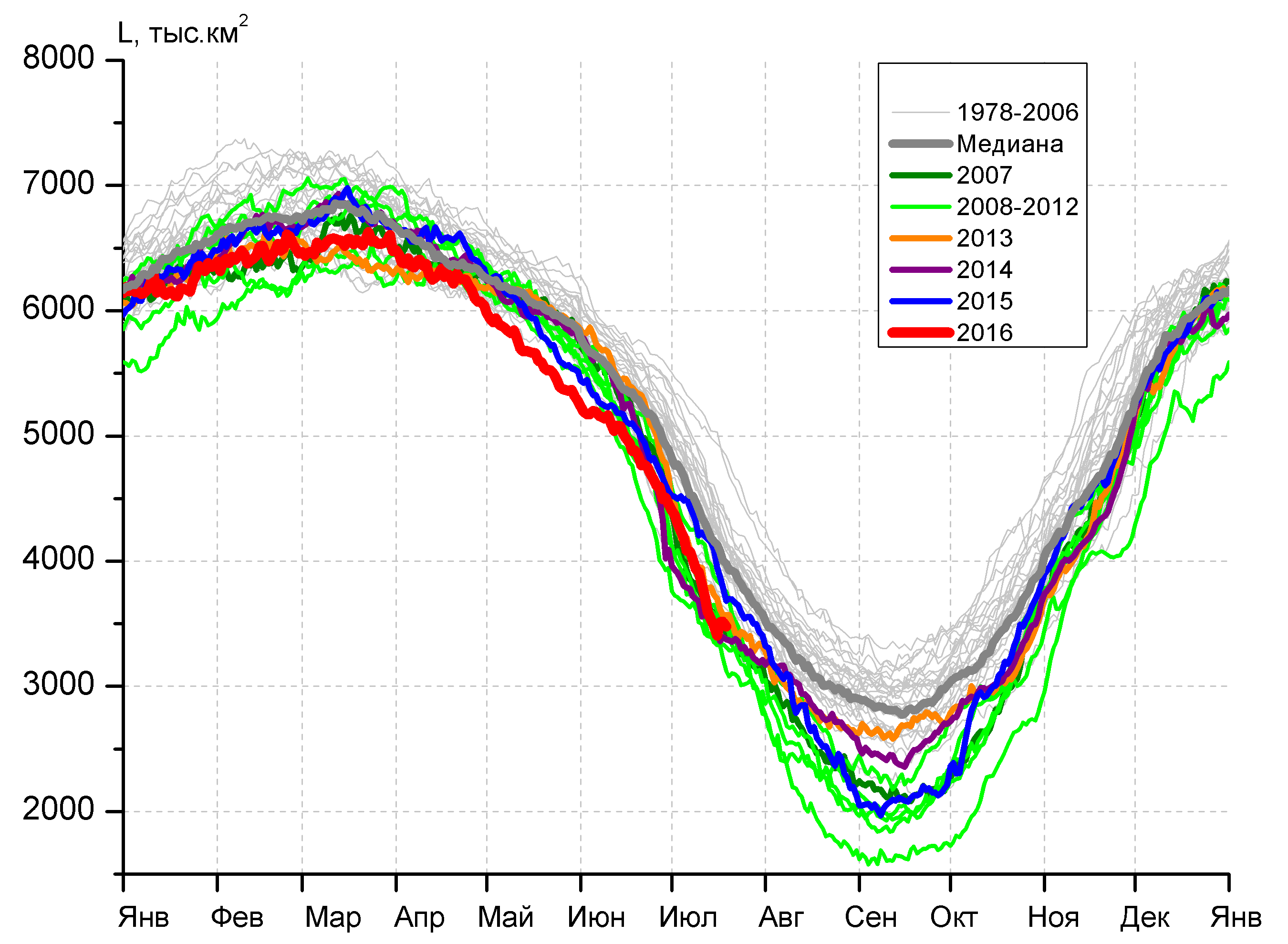 в)г)г)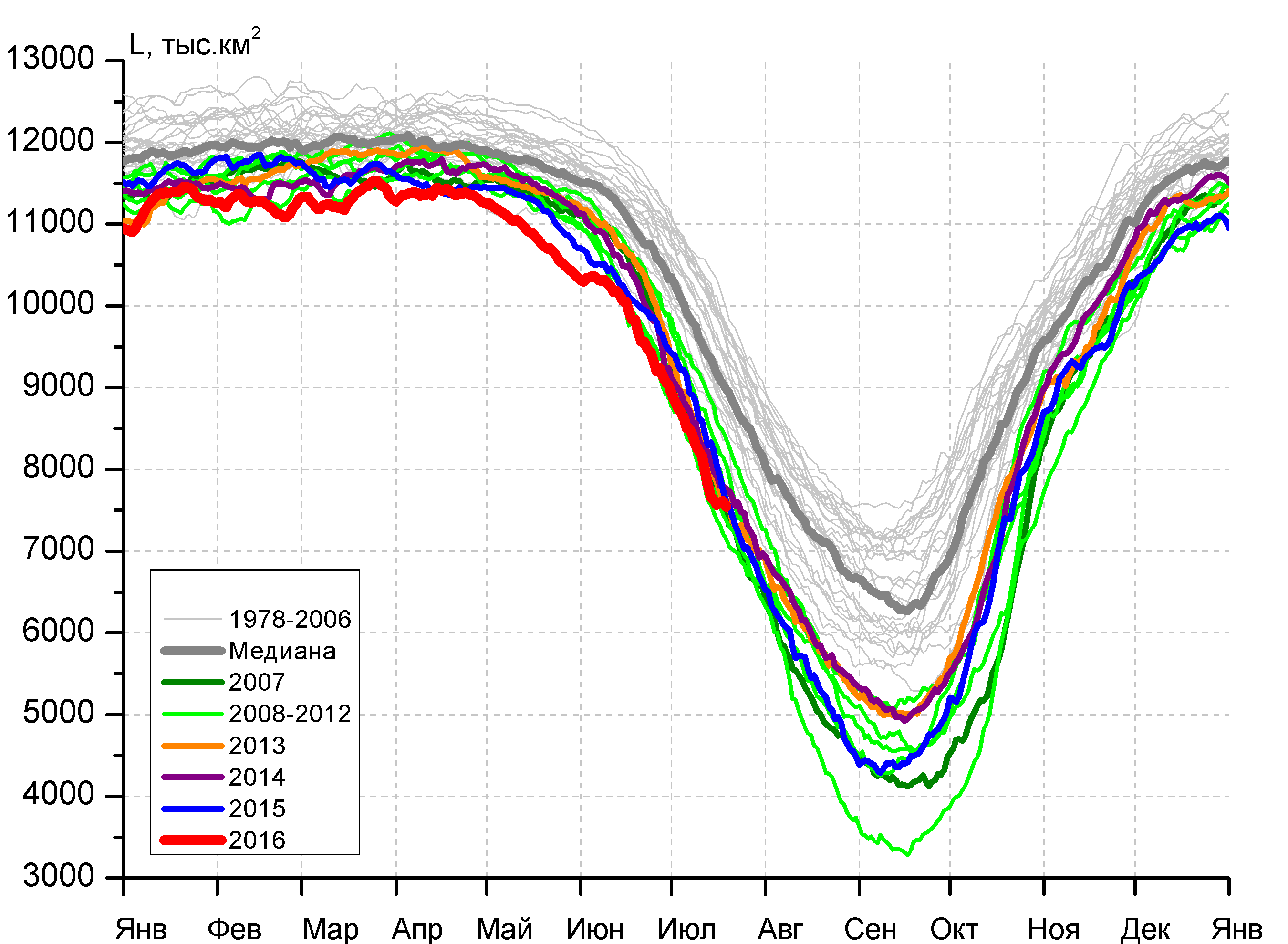 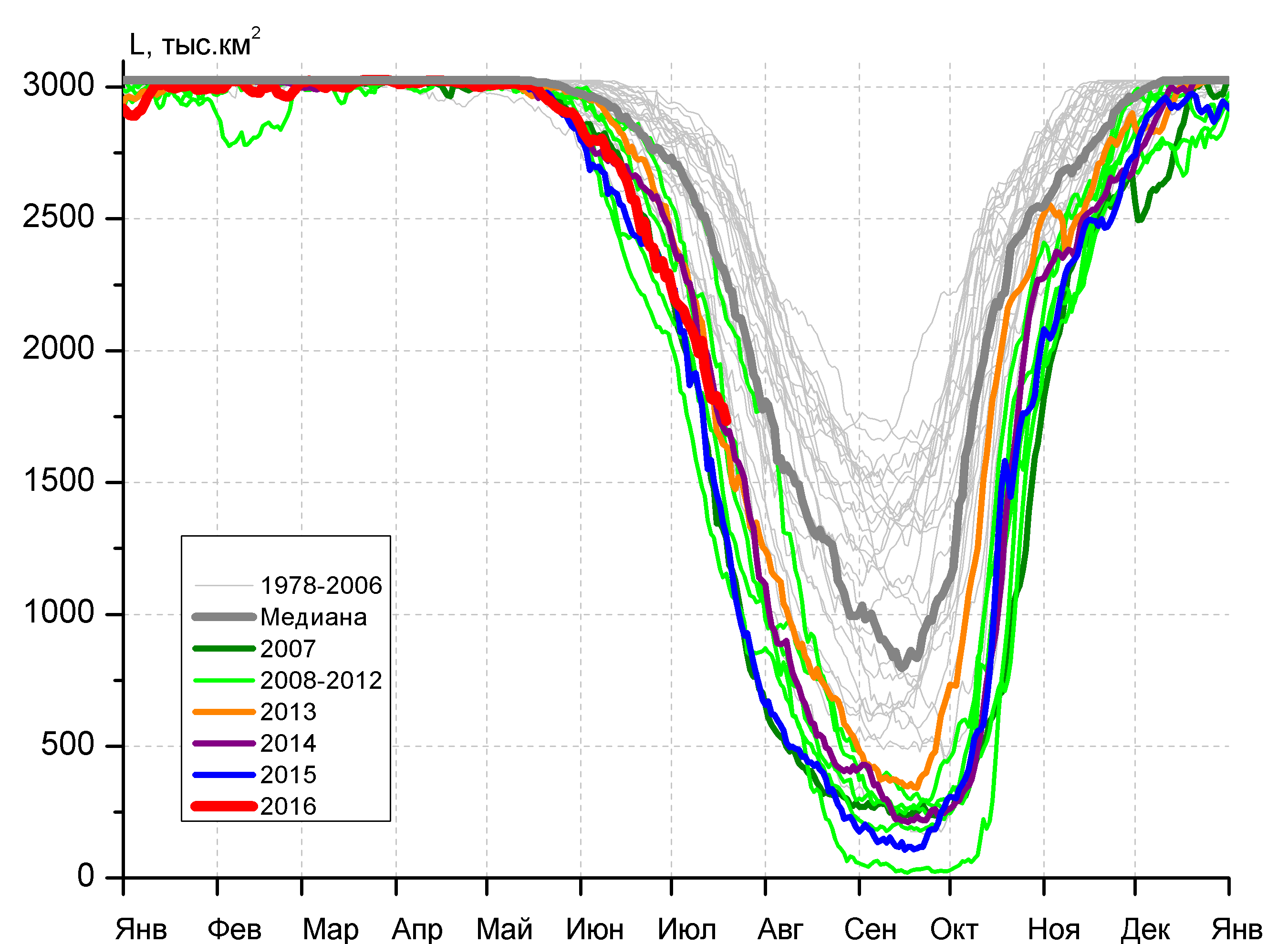 д)д)е)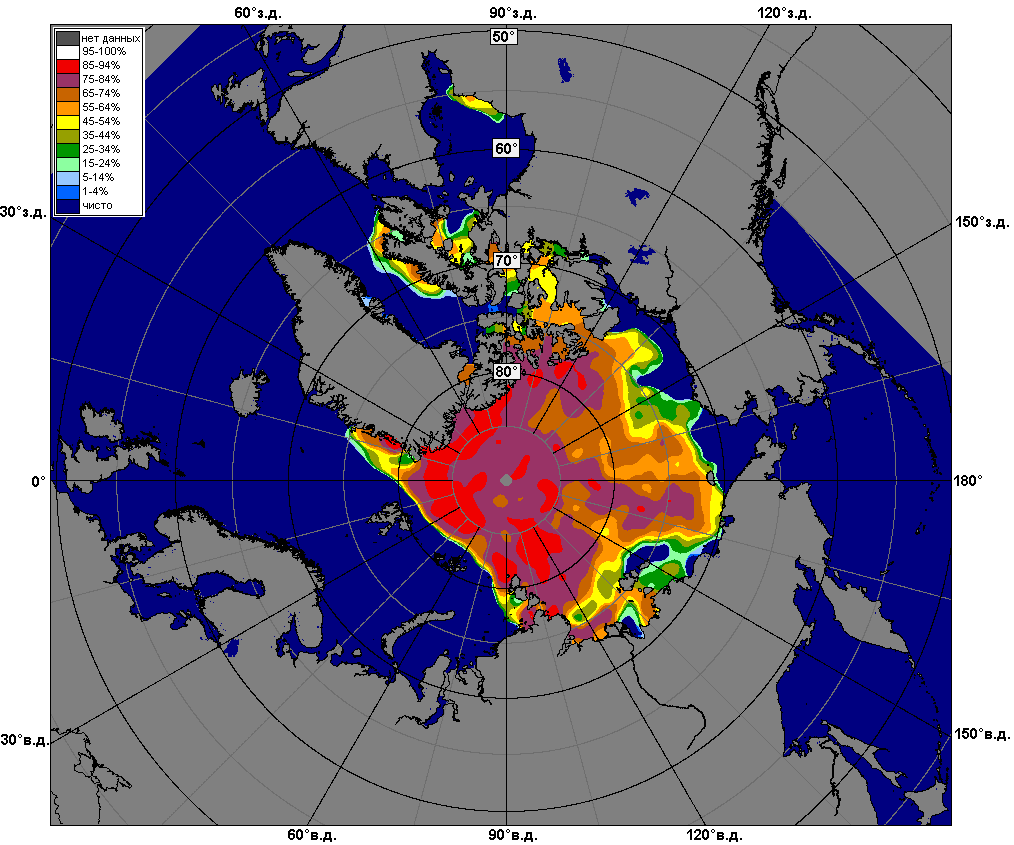 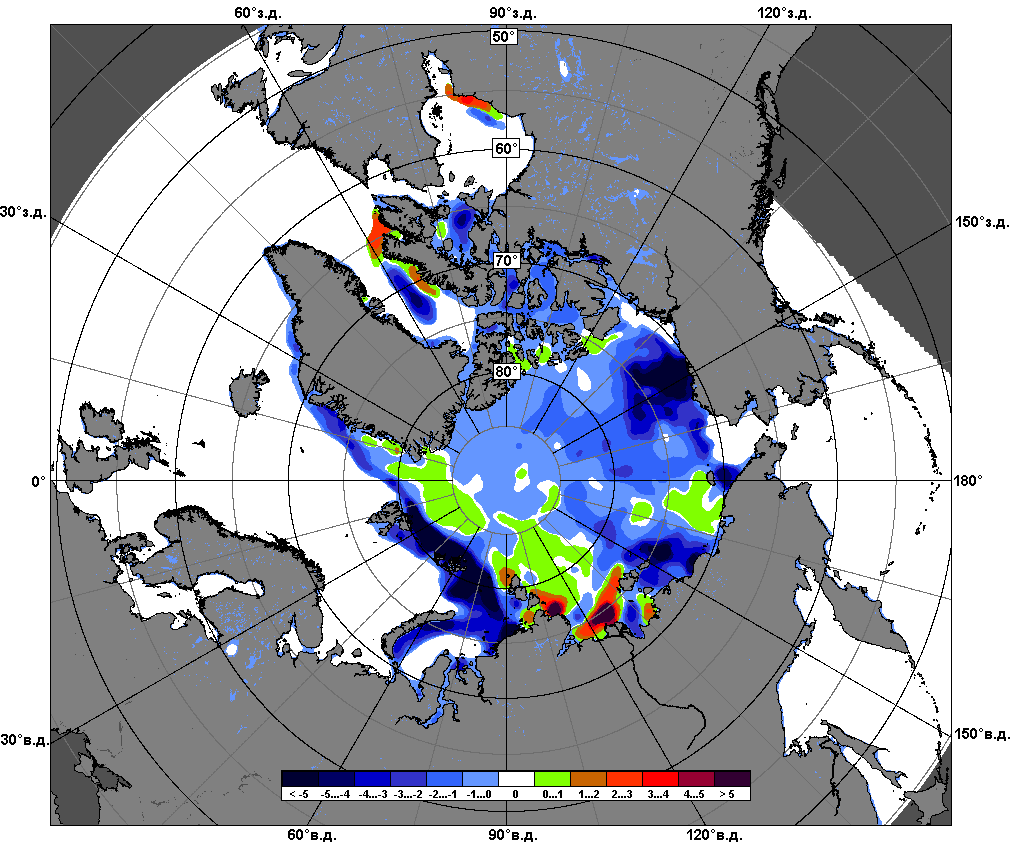 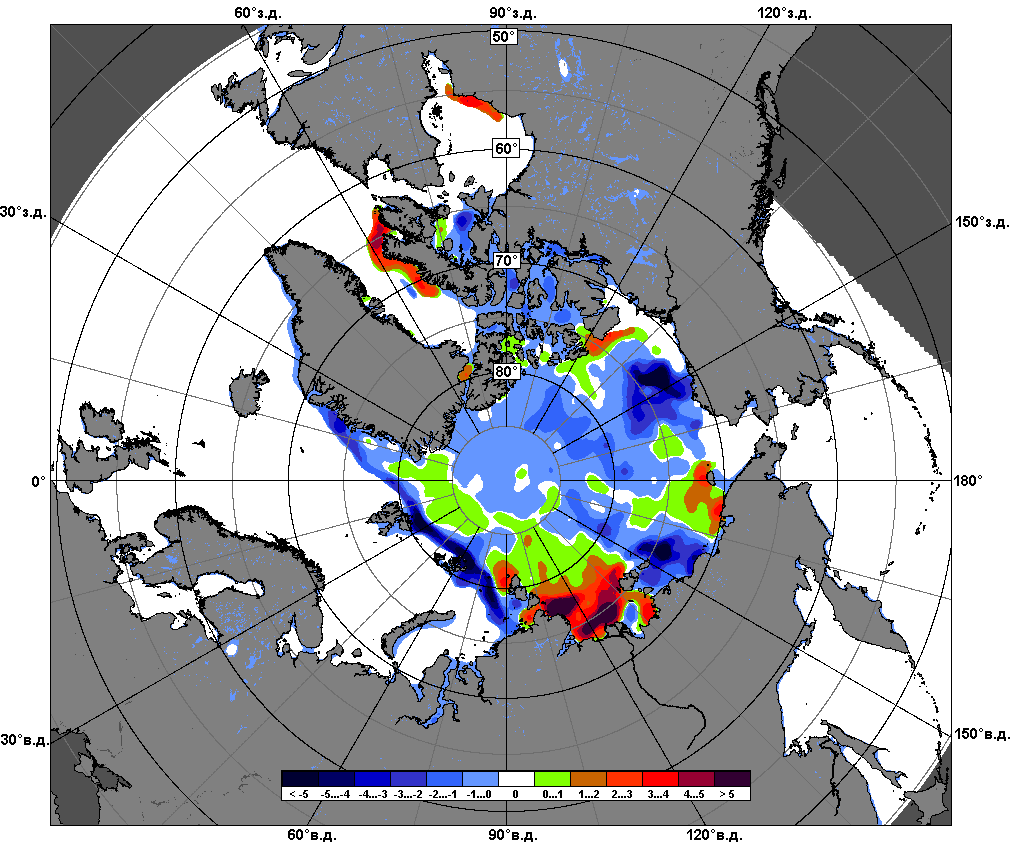 11.07 – 18.07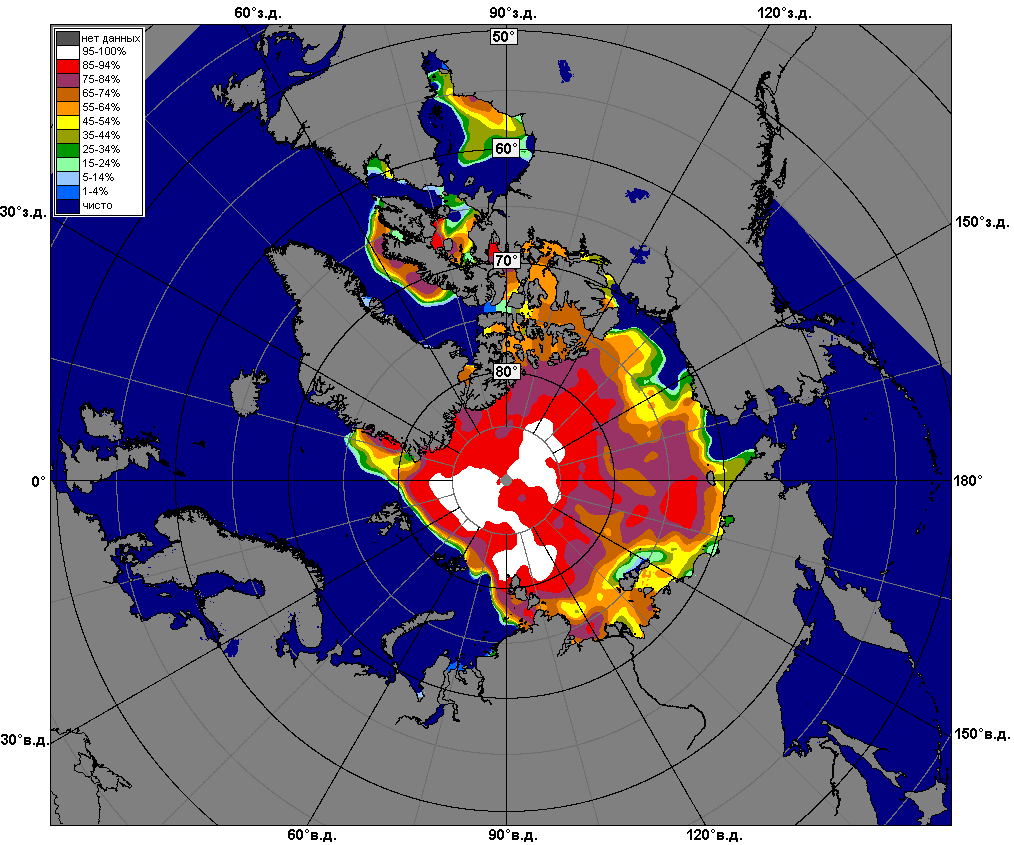 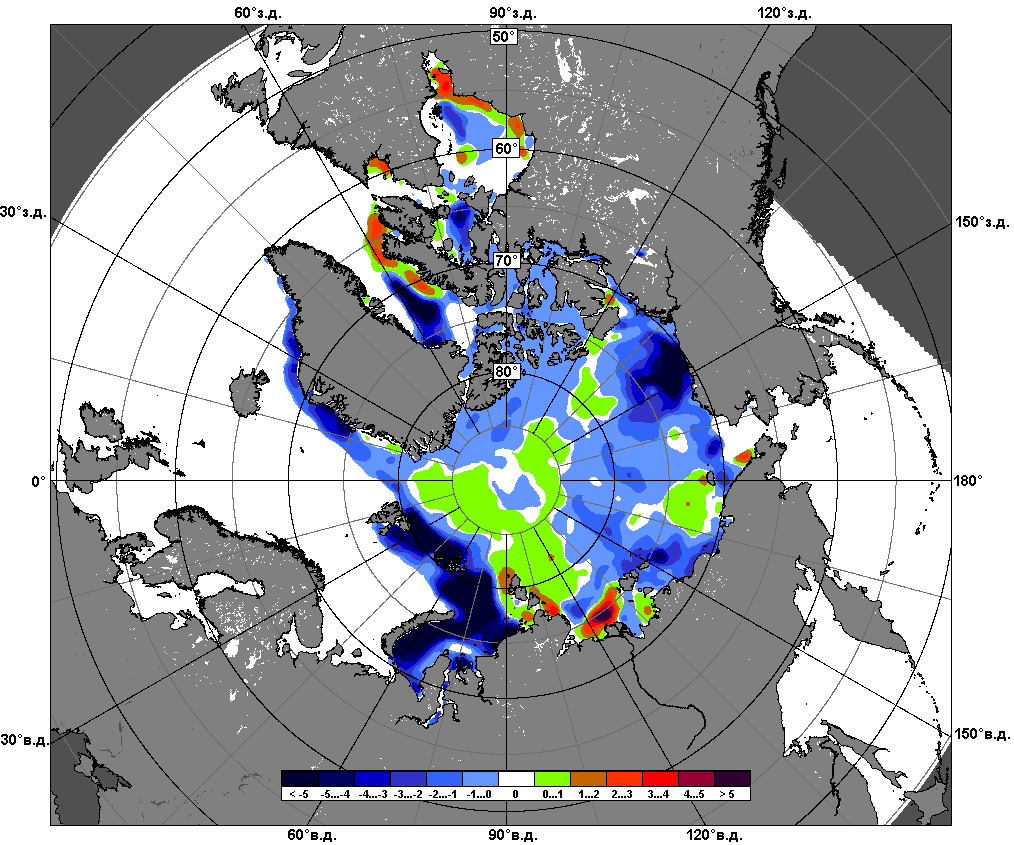 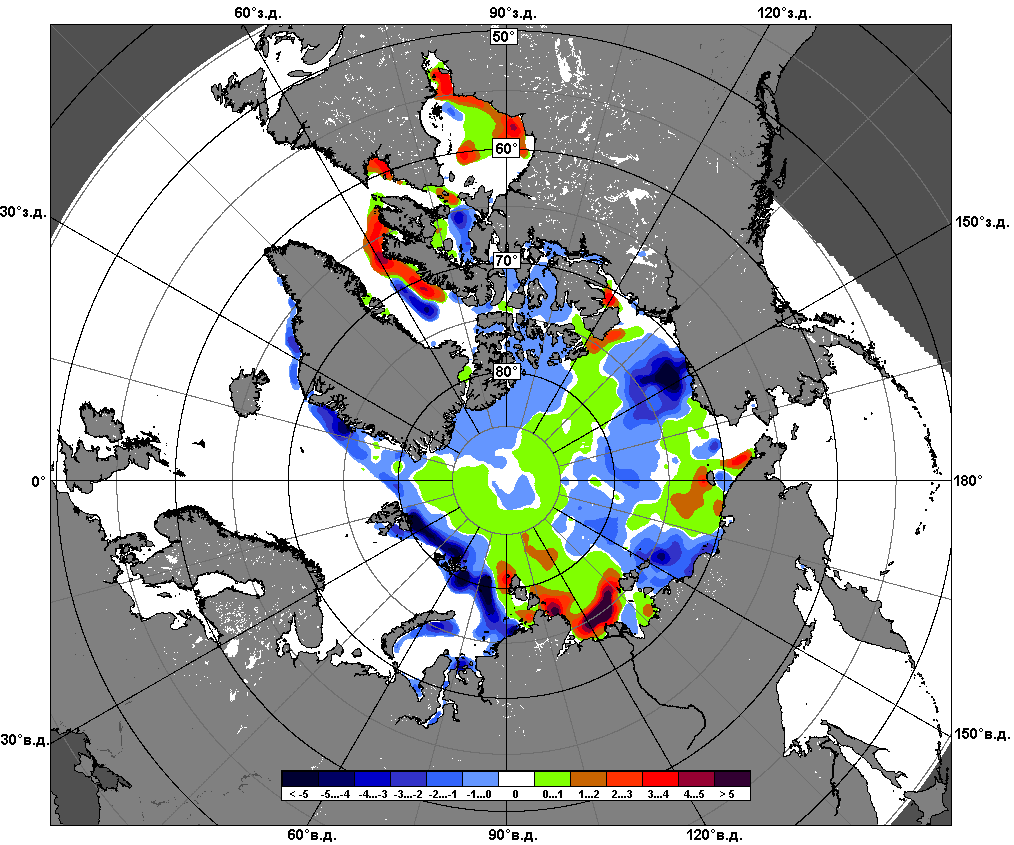 19.06 – 18.07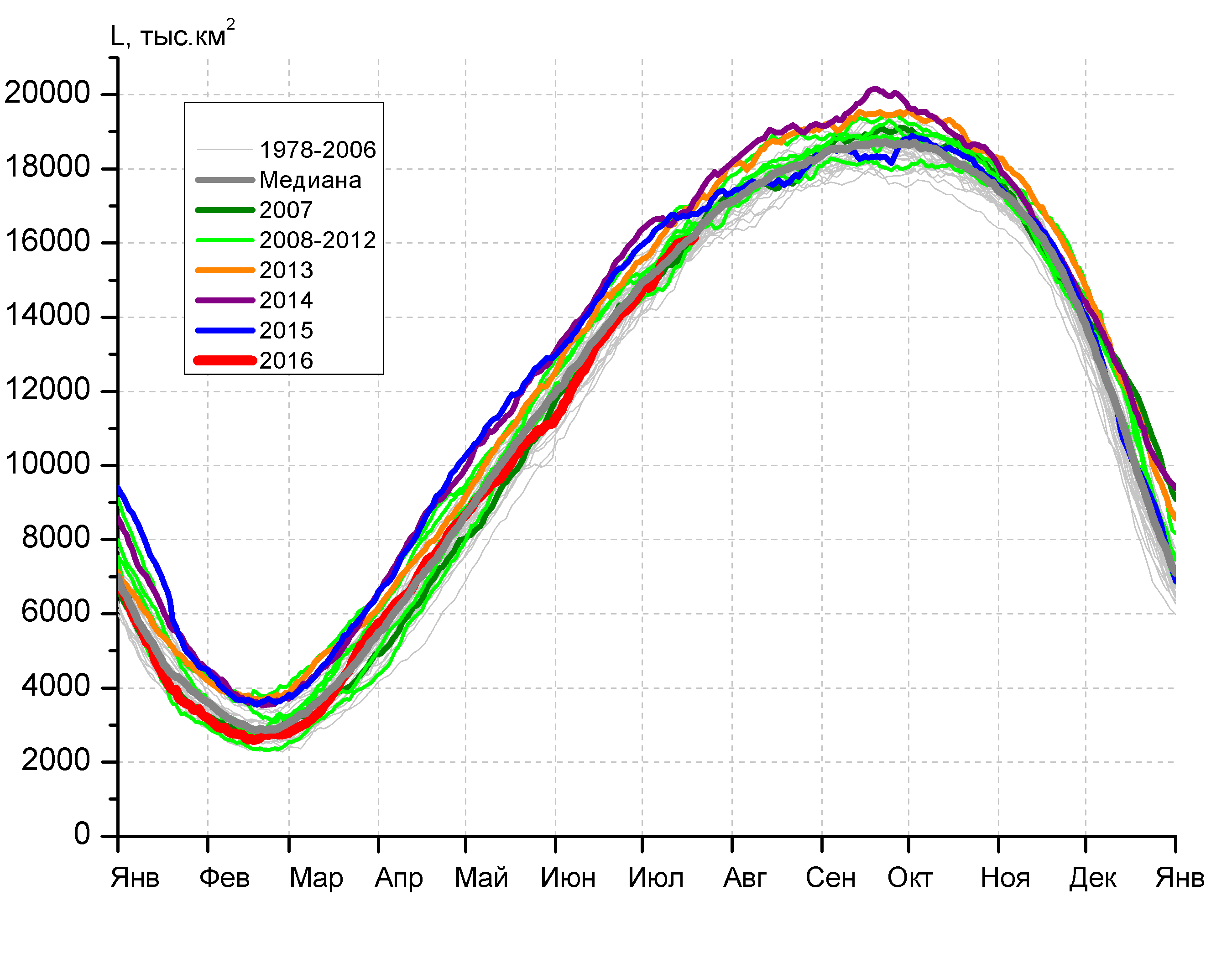 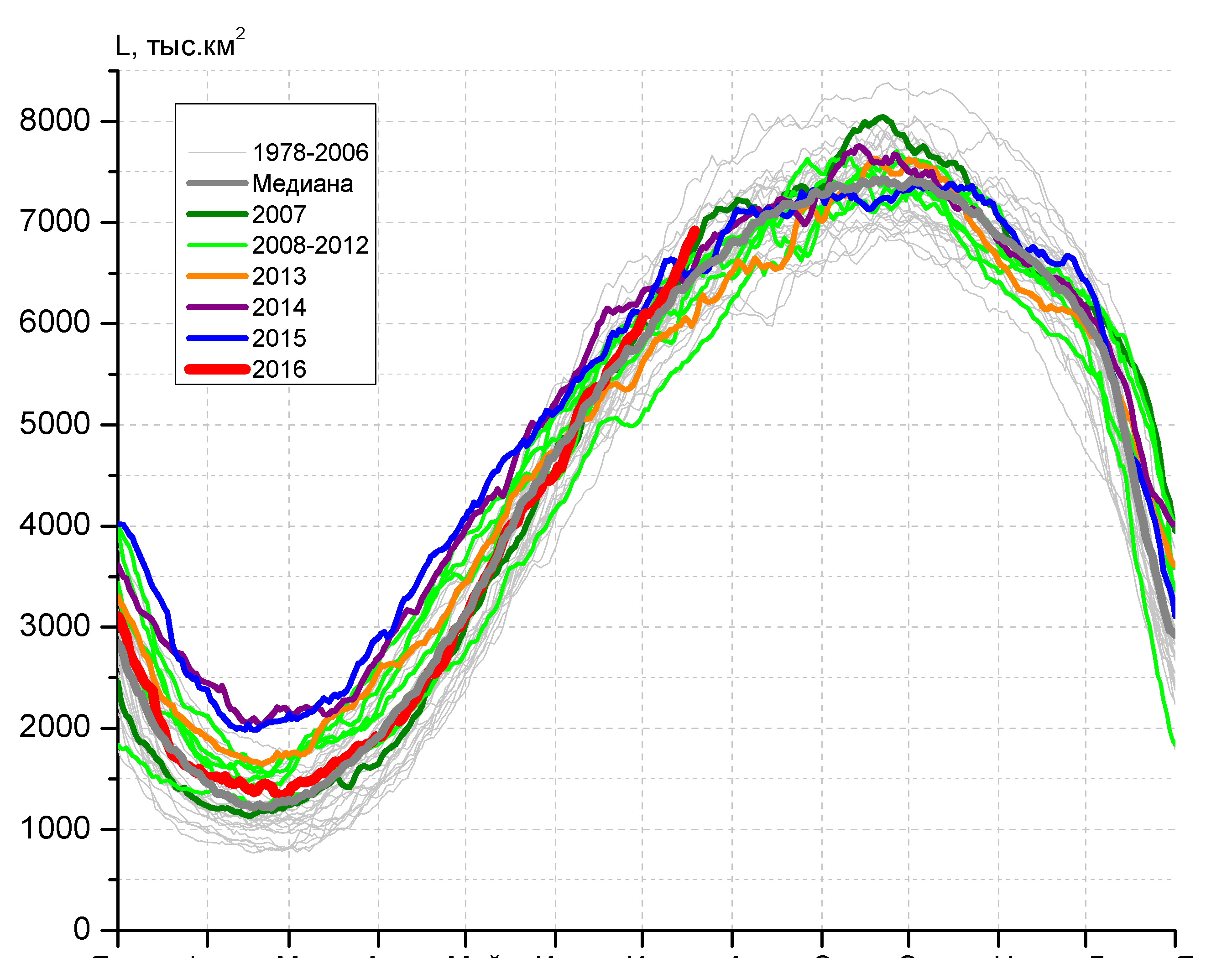 а)б)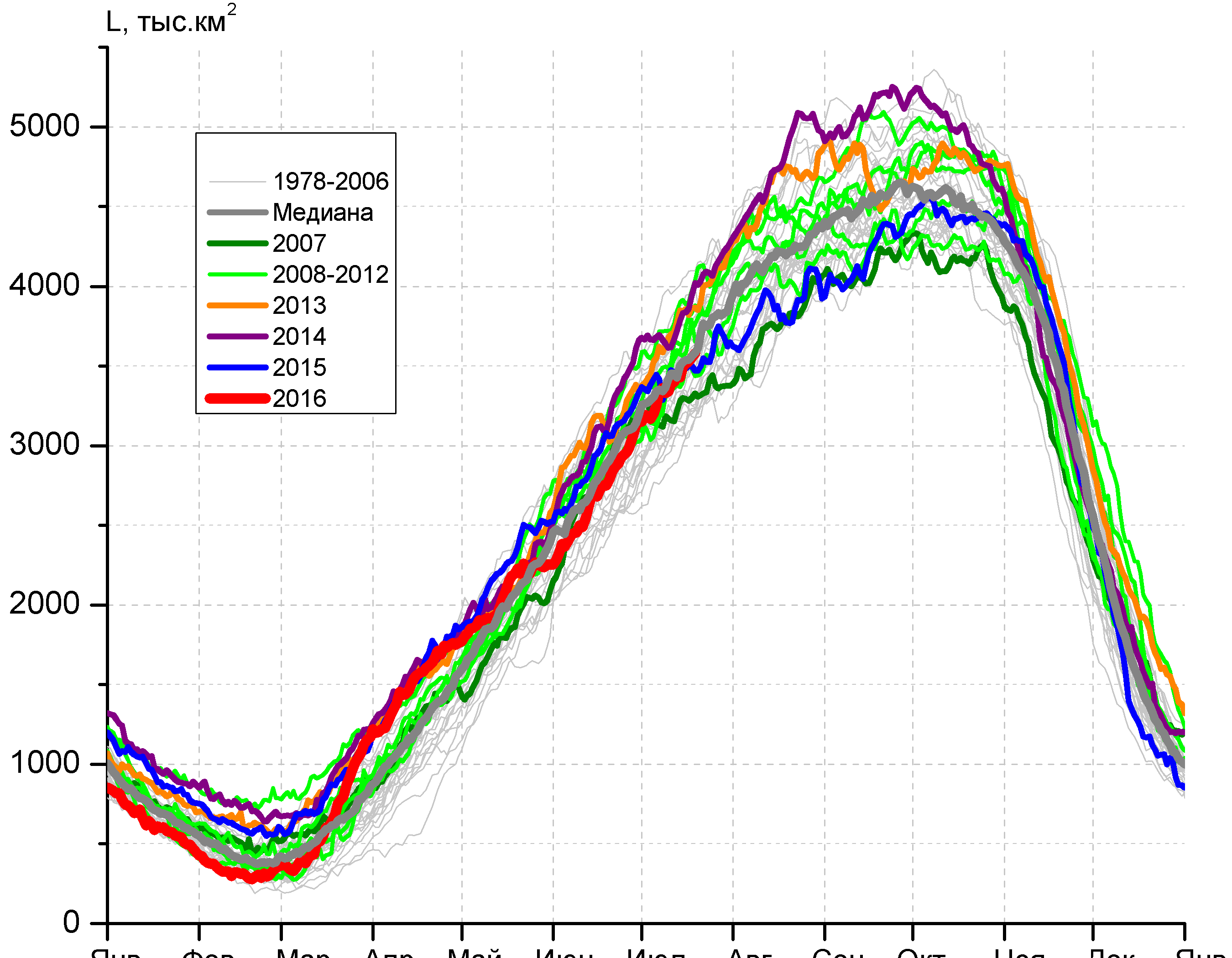 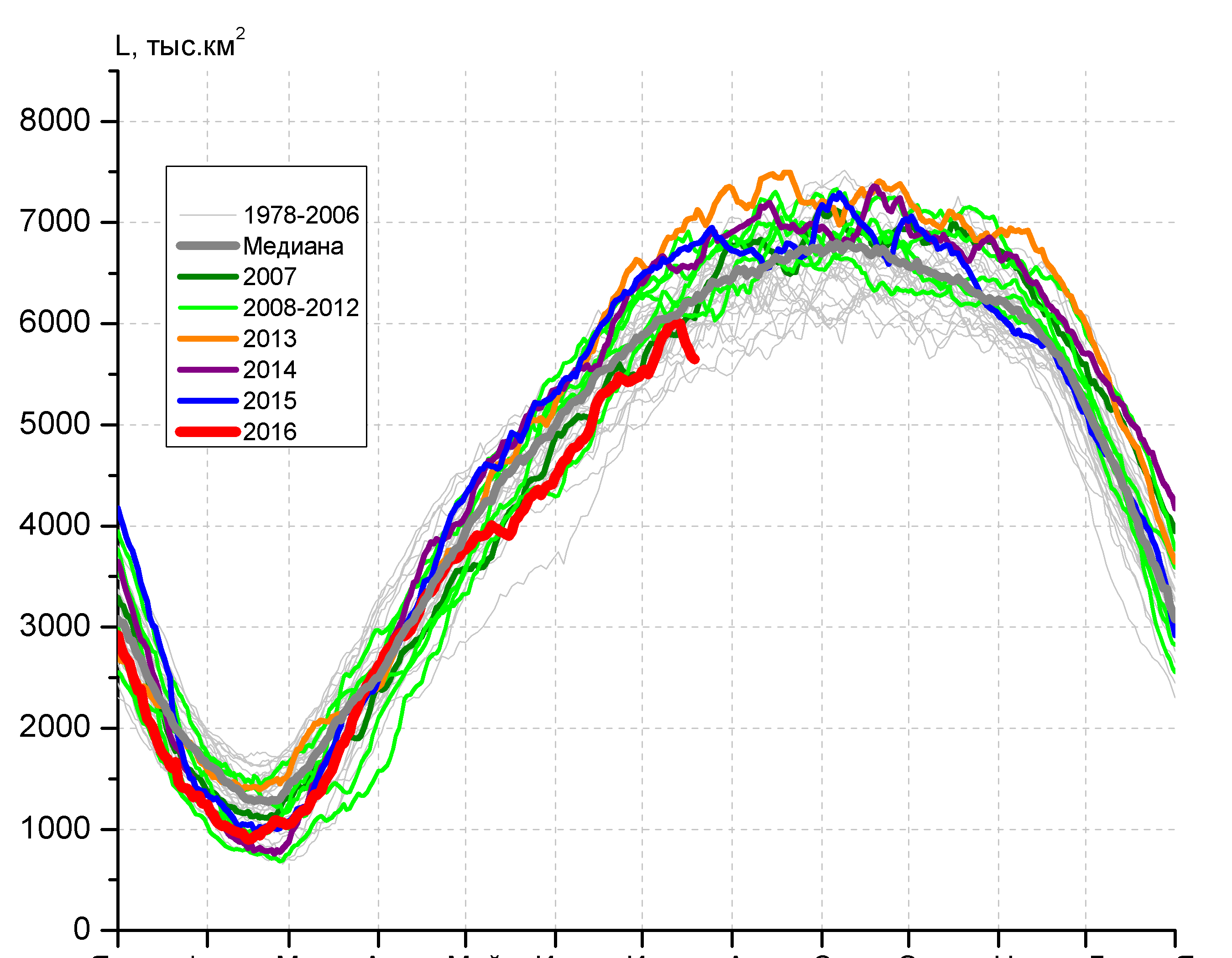 в)г)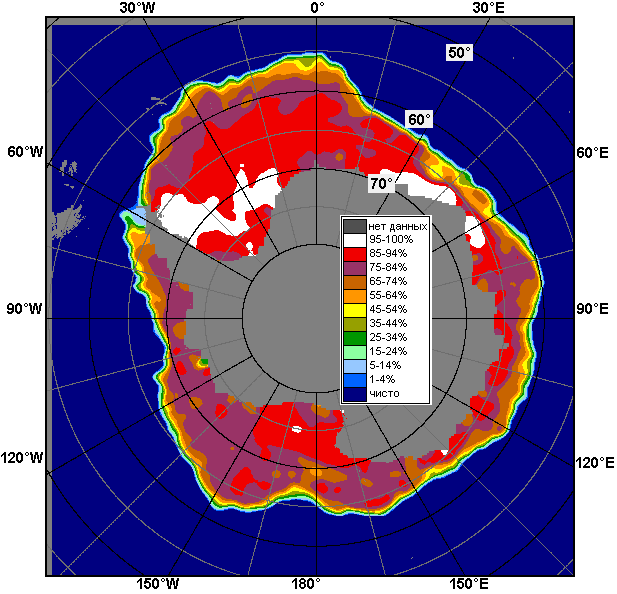 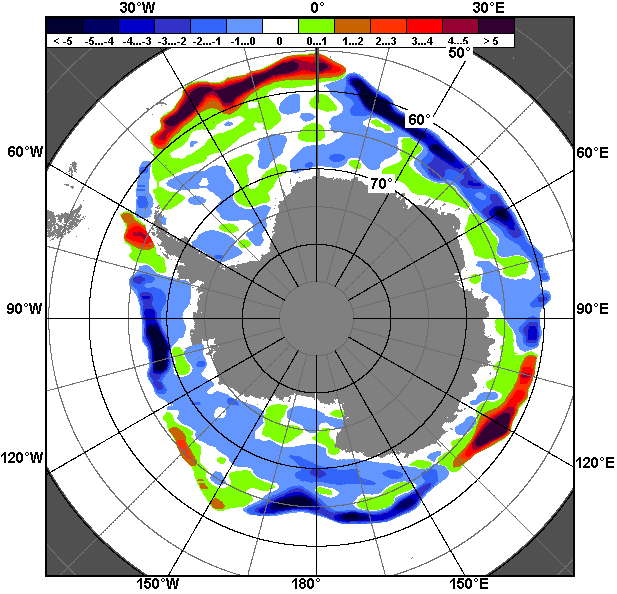 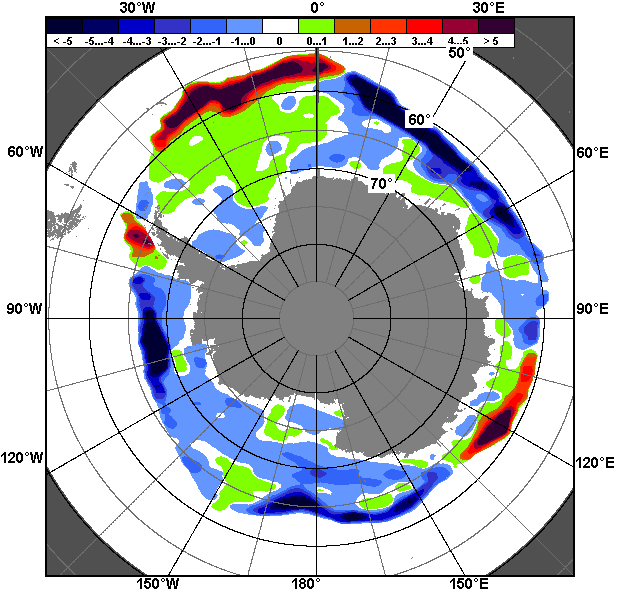 11.07 – 18.0711.07 – 18.0711.07 – 18.07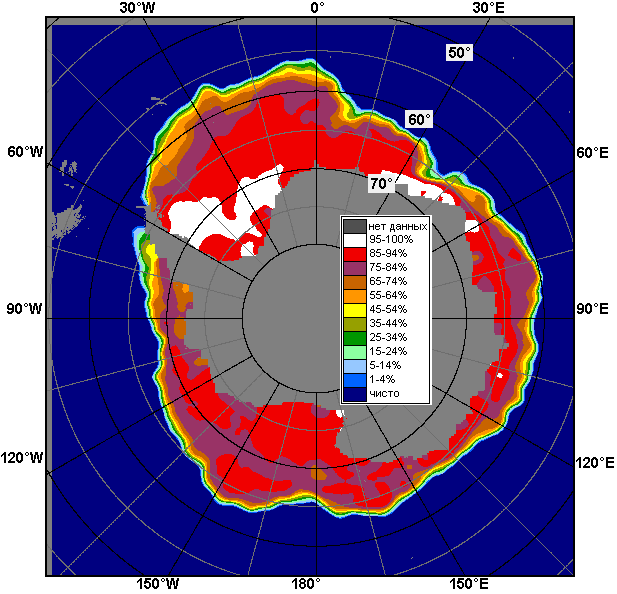 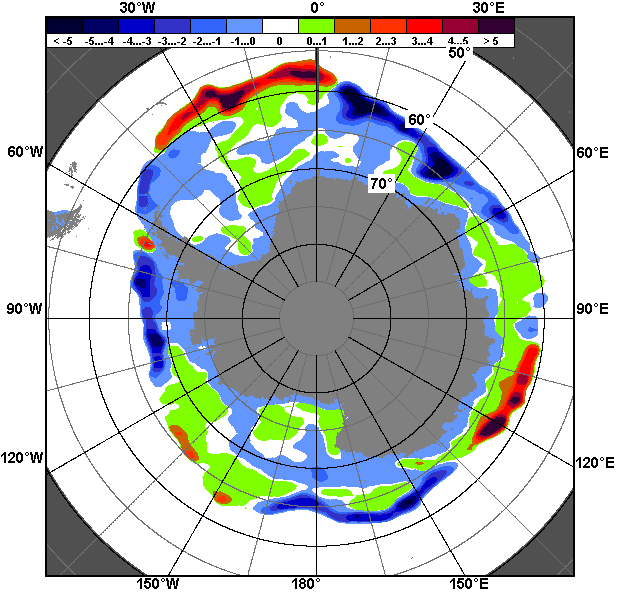 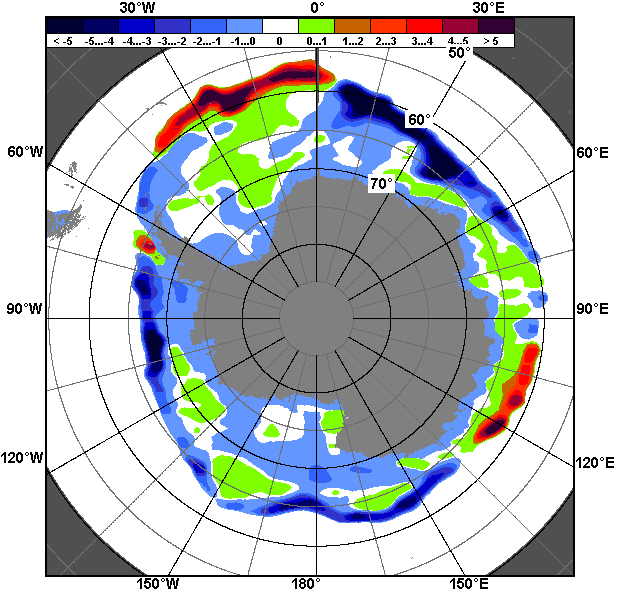 19.06 – 18.0719.06 – 18.0719.06 – 18.07РегионЮжный ОкеанАтлантический секторИндоокеанский сектор Тихоокеанский секторРазность753.6412.4194.0147.1тыс.кв.км/сут.94.251.624.318.4МесяцS, тыс. км2Аномалии, тыс км2/%Аномалии, тыс км2/%Аномалии, тыс км2/%Аномалии, тыс км2/%Аномалии, тыс км2/%Аномалии, тыс км2/%Аномалии, тыс км2/%МесяцS, тыс. км22011 г2012 г2013 г2014 г2015 г2006-2016гг1978-2016гг19.06-18.0714952.5293.5-262.0-828.1-1320.0-1108.9-489.2-115.919.06-18.0714952.52.0-1.7-5.2-8.1-6.9-3.2-0.811-18.0715974.8447.6-223.3-761.5-789.4-757.1-294.230.611-18.0715974.82.9-1.4-4.6-4.7-4.5-1.80.2МесяцS, тыс. км2Аномалии, тыс км2/%Аномалии, тыс км2/%Аномалии, тыс км2/%Аномалии, тыс км2/%Аномалии, тыс км2/%Аномалии, тыс км2/%Аномалии, тыс км2/%МесяцS, тыс. км22011 г2012 г2013 г2014 г2015 г2006-2016гг1978-2016гг19.06-18.076126.8864.634.0440.1-162.7-132.0134.6159.219.06-18.076126.816.40.67.7-2.6-2.12.22.711-18.076617.81028.682.2626.5187.772.8311.4282.011-18.076617.818.41.310.52.91.14.94.5МесяцS, тыс. км2Аномалии, тыс км2/%Аномалии, тыс км2/%Аномалии, тыс км2/%Аномалии, тыс км2/%Аномалии, тыс км2/%Аномалии, тыс км2/%Аномалии, тыс км2/%МесяцS, тыс. км22011 г2012 г2013 г2014 г2015 г2006-2016гг1978-2016гг19.06-18.073183.9-66.7-147.5-285.1-401.4-133.1-186.4-36.319.06-18.073183.9-2.1-4.4-8.2-11.2-4.0-5.5-1.111-18.073465.7-192.6-125.0-335.9-315.8-3.6-170.8-21.911-18.073465.7-5.3-3.5-8.8-8.4-0.1-4.7-0.6МесяцS, тыс. км2Аномалии, тыс км2/%Аномалии, тыс км2/%Аномалии, тыс км2/%Аномалии, тыс км2/%Аномалии, тыс км2/%Аномалии, тыс км2/%Аномалии, тыс км2/%МесяцS, тыс. км22011 г2012 г2013 г2014 г2015 г2006-2016гг1978-2016гг19.06-18.075641.9-504.4-148.5-983.1-756.0-843.6-437.4-238.819.06-18.075641.9-8.2-2.6-14.8-11.8-13.0-7.2-4.111-18.075891.3-388.5-180.6-1052.1-661.3-826.3-434.8-229.511-18.075891.3-6.2-3.0-15.2-10.1-12.3-6.9-3.8МесяцМинимальное знач.Максимальное знач.Среднее знач.Медиана11-18.0714685.511.07.198617057.718.07.201015944.215905.5МесяцМинимальное знач.Максимальное знач.Среднее знач.Медиана11-18.075485.611.07.19867415.218.07.19926335.86337.8МесяцМинимальное знач.Максимальное знач.Среднее знач.Медиана11-18.072865.111.07.19914099.118.07.20063487.63485.9МесяцМинимальное знач.Максимальное знач.Среднее знач.Медиана11-18.075327.912.07.19807040.818.07.20136120.86078.2РегионS, тыс. км2Аномалии, тыс км2/%Аномалии, тыс км2/%Аномалии, тыс км2/%Аномалии, тыс км2/%Аномалии, тыс км2/%Аномалии, тыс км2/%Аномалии, тыс км2/%1978-2016гг1978-2016гг1978-2016гг1978-2016ггРегионS, тыс. км22011 г2012 г2013 г2014 г2015 г2006-2016гг1978-2016ггМинимум датаМаксимум датаСреднееМедианаСев. полярная область8012.8200.477.3-255.8-208.9-602.3-306.8-1449.27418.018.07.201111117.511.07.19839462.09544.8Сев. полярная область8012.82.61.0-3.1-2.5-7.0-3.7-15.37418.018.07.201111117.511.07.19839462.09544.8Сектор 45°W-95°E1358.9-546.0-308.4-306.6-727.8-487.4-471.0-946.31301.717.07.20163059.811.07.19812305.22316.9Сектор 45°W-95°E1358.9-28.7-18.5-18.4-34.9-26.4-25.7-41.01301.717.07.20163059.811.07.19812305.22316.9Гренландское море311.4-279.5-189.7-21.7-80.9-169.9-127.7-200.7298.018.07.2016752.616.07.1981512.1518.3Гренландское море311.4-47.3-37.9-6.5-20.6-35.3-29.1-39.2298.018.07.2016752.616.07.1981512.1518.3Баренцево море13.2-73.7-8.82.5-98.3-99.1-61.5-219.05.717.07.2016550.411.07.1982232.3212.7Баренцево море13.2-84.8-39.923.5-88.1-88.2-82.3-94.35.717.07.2016550.411.07.1982232.3212.7Карское море158.1-24.520.4-215.1-368.1-96.8-171.4-402.299.918.07.2012839.212.07.1999560.3583.6Карское море158.1-13.414.8-57.6-69.9-38.0-52.0-71.899.918.07.2012839.212.07.1999560.3583.6Сектор 95°E-170°W3081.4580.5201.4219.5429.7370.0245.723.62345.518.07.20073325.211.07.19853057.83118.9Сектор 95°E-170°W3081.423.27.07.716.213.68.70.82345.518.07.20073325.211.07.19853057.83118.9Море Лаптевых654.5438.0274.2266.2405.4168.5214.6101.4150.117.07.2014673.611.07.1987553.1592.0Море Лаптевых654.5202.372.168.5162.734.748.818.3150.117.07.2014673.611.07.1987553.1592.0Восточно-Сибирское море783.061.58.9-31.0-23.1107.06.3-52.3498.918.07.1990915.111.07.1984835.3867.4Восточно-Сибирское море783.08.51.2-3.8-2.915.80.8-6.3498.918.07.1990915.111.07.1984835.3867.4Чукотское море265.582.1-123.9-2.0-26.3141.0-2.3-82.481.518.07.2015518.011.07.1983347.9353.4Чукотское море265.544.8-31.8-0.8-9.0113.2-0.8-23.781.518.07.2015518.011.07.1983347.9353.4Берингово море9.06.16.35.75.10.54.73.40.611.07.201216.813.07.20155.65.4Берингово море9.0207.3232.9172.3130.45.3109.761.00.611.07.201216.813.07.20155.65.4Сектор 170°W-45°W3572.5166.0184.3-168.689.1-484.9-81.5-526.53223.818.07.20115189.911.07.19834099.04140.1Сектор 170°W-45°W3572.54.95.4-4.52.6-12.0-2.2-12.83223.818.07.20115189.911.07.19834099.04140.1Море Бофорта227.2-13.772.7-189.7-24.7-146.1-62.3-135.393.218.07.1998486.612.07.2000362.5392.7Море Бофорта227.2-5.747.0-45.5-9.8-39.1-21.5-37.393.218.07.1998486.612.07.2000362.5392.7Гудзонов залив118.471.352.457.238.4-198.7-3.1-94.711.718.07.2010661.612.07.1992213.1182.6Гудзонов залив118.4151.179.393.348.0-62.7-2.6-44.411.718.07.2010661.612.07.1992213.1182.6Море Лабрадор11.05.22.31.14.2-8.53.8-1.20.014.07.2010107.713.07.199112.37.3Море Лабрадор11.088.126.610.661.9-43.652.1-10.00.014.07.2010107.713.07.199112.37.3Дейвисов пролив172.9119.999.960.2118.0-48.047.5-7.521.918.07.2011319.213.07.1992180.3183.0Дейвисов пролив172.9226.5136.753.5215.2-21.737.9-4.121.918.07.2011319.213.07.1992180.3183.0Канадский архипелаг861.50.6-2.3-74.1-3.0-39.9-6.1-85.1767.118.07.20101149.814.07.1983946.5933.8Канадский архипелаг861.50.1-0.3-7.9-0.3-4.4-0.7-9.0767.118.07.20101149.814.07.1983946.5933.8РегионS, тыс. км2Аномалии, тыс км2/%Аномалии, тыс км2/%Аномалии, тыс км2/%Аномалии, тыс км2/%Аномалии, тыс км2/%Аномалии, тыс км2/%Аномалии, тыс км2/%1978-2016гг1978-2016гг1978-2016гг1978-2016ггРегионS, тыс. км22011 г2012 г2013 г2014 г2015 г2006-2016гг1978-2016ггМинимум датаМаксимум датаСреднееМедианаСев. полярная область10491.8-100.4-182.684.8-314.4-227.0-251.9-1178.13346.217.09.201216769.301.03.197911634.912335.9Сев. полярная область10491.8-0.9-1.70.8-2.9-2.1-2.3-10.13346.217.09.201216769.301.03.197911634.912335.9Сектор 45°W-95°E2237.2-363.8-117.6-133.2-146.7-346.1-244.3-632.9789.722.09.20134739.115.02.19792855.63020.8Сектор 45°W-95°E2237.2-14.0-5.0-5.6-6.2-13.4-9.8-22.1789.722.09.20134739.115.02.19792855.63020.8Гренландское море505.9-34.2-78.7-83.8-18.6-20.5-51.2-122.777.224.08.20021118.510.01.1989625.4652.7Гренландское море505.9-6.3-13.5-14.2-3.6-3.9-9.2-19.577.224.08.20021118.510.01.1989625.4652.7Баренцево море180.1-187.0-47.5-77.3-92.5-181.1-115.2-295.10.026.08.20151216.018.04.1979468.9472.5Баренцево море180.1-50.9-20.9-30.0-33.9-50.1-39.0-62.10.026.08.20151216.018.04.1979468.9472.5Карское море533.6-36.043.548.5-70.7-90.5-37.0-126.02.501.10.1995839.219.06.1983656.9822.9Карское море533.6-6.38.910.0-11.7-14.5-6.5-19.12.501.10.1995839.219.06.1983656.9822.9Сектор 95°E-170°W3407.419.7-94.026.7-32.6189.5-7.5-267.5693.226.09.20075550.204.03.20013665.93590.4Сектор 95°E-170°W3407.40.6-2.70.8-0.95.9-0.2-7.3693.226.09.20075550.204.03.20013665.93590.4Море Лаптевых539.7-6.455.737.412.851.87.3-43.77.013.09.2014674.319.06.1984582.7674.3Море Лаптевых539.7-1.211.57.42.410.61.4-7.57.013.09.2014674.319.06.1984582.7674.3Восточно-Сибирское море718.4-52.1-33.85.3-87.9-34.8-27.0-97.00.624.08.2007915.119.06.1979814.5915.1Восточно-Сибирское море718.4-6.8-4.50.7-10.9-4.6-3.6-11.90.624.08.2007915.119.06.1979814.5915.1Чукотское море371.0-23.3-7.8-64.9-31.7-9.8-22.5-74.10.023.08.2009597.303.11.1983443.7583.8Чукотское море371.0-5.9-2.1-14.9-7.9-2.6-5.7-16.70.023.08.2009597.303.11.1983443.7583.8Берингово море234.3-20.3-189.6-130.8-2.834.6-74.7-72.30.001.07.19871116.220.03.2012305.6155.0Берингово море234.3-8.0-44.7-35.8-1.217.3-24.2-23.60.001.07.19871116.220.03.2012305.6155.0Сектор 170°W-45°W4847.1243.729.0191.3-135.1-70.3-0.1-277.71577.104.09.20127372.210.02.19935113.55626.3Сектор 170°W-45°W4847.15.30.64.1-2.7-1.40.0-5.41577.104.09.20127372.210.02.19935113.55626.3Море Бофорта376.9-5.27.142.0-38.9-14.1-14.1-46.73.209.09.2012486.619.06.1984422.7486.6Море Бофорта376.9-1.41.912.5-9.4-3.6-3.6-11.03.209.09.2012486.619.06.1984422.7486.6Гудзонов залив493.653.417.88.8-1.55.513.0-21.62.301.10.2015839.023.11.1986512.2768.3Гудзонов залив493.612.13.71.8-0.31.12.7-4.22.301.10.2015839.023.11.1986512.2768.3Море Лабрадор124.778.921.044.2-10.63.927.64.30.007.07.2000533.124.01.1984119.747.5Море Лабрадор124.7172.620.255.0-7.83.228.43.60.007.07.2000533.124.01.1984119.747.5Дейвисов пролив275.976.610.143.812.015.129.6-3.43.011.10.1991719.321.03.1993278.2309.6Дейвисов пролив275.938.43.818.94.55.812.0-1.23.011.10.1991719.321.03.1993278.2309.6Канадский архипелаг970.973.155.754.0-9.6-21.019.2-26.9182.401.10.20121190.117.11.1986995.91159.7Канадский архипелаг970.98.16.15.9-1.0-2.12.0-2.7182.401.10.20121190.117.11.1986995.91159.7РегионS, тыс. км2Аномалии, тыс км2/%Аномалии, тыс км2/%Аномалии, тыс км2/%Аномалии, тыс км2/%Аномалии, тыс км2/%Аномалии, тыс км2/%Аномалии, тыс км2/%1978-2016гг1978-2016гг1978-2016гг1978-2016ггРегионS, тыс. км22011 г2012 г2013 г2014 г2015 г2006-2016гг1978-2016ггМинимум датаМаксимум датаСреднееМедианаЮжный Океан15974.8447.6-223.3-761.5-789.4-757.1-294.230.614685.511.07.198617057.718.07.201015944.215905.5Южный Океан15974.82.9-1.4-4.6-4.7-4.5-1.80.214685.511.07.198617057.718.07.201015944.215905.5Атлантический сектор6617.81028.682.2626.5187.772.8311.4282.05485.611.07.19867415.218.07.19926335.86337.8Атлантический сектор6617.818.41.310.52.91.14.94.55485.611.07.19867415.218.07.19926335.86337.8Западная часть моря Уэдделла2517.0246.478.6225.9261.857.9135.185.72033.211.07.19992962.717.07.19922431.32410.5Западная часть моря Уэдделла2517.010.93.29.911.62.45.73.52033.211.07.19992962.717.07.19922431.32410.5Восточная часть моря Уэдделла4100.8782.23.6400.6-74.114.9176.3196.23221.711.07.19864593.518.07.20033904.63926.2Восточная часть моря Уэдделла4100.823.60.110.8-1.80.44.55.03221.711.07.19864593.518.07.20033904.63926.2Индоокеанский сектор3465.7-192.6-125.0-335.9-315.8-3.6-170.8-21.92865.111.07.19914099.118.07.20063487.63485.9Индоокеанский сектор3465.7-5.3-3.5-8.8-8.4-0.1-4.7-0.62865.111.07.19914099.118.07.20063487.63485.9Море Космонавтов700.8-113.9-192.6-239.8-260.4-178.5-218.1-114.8539.311.07.19911223.917.07.2006815.6806.0Море Космонавтов700.8-14.0-21.6-25.5-27.1-20.3-23.7-14.1539.311.07.19911223.917.07.2006815.6806.0Море Содружества1083.8-92.012.3-184.9-82.5-128.3-149.6-138.9939.314.07.19951489.212.07.20011222.61224.3Море Содружества1083.8-7.81.2-14.6-7.1-10.6-12.1-11.4939.314.07.19951489.212.07.20011222.61224.3Море Моусона1681.213.355.288.727.1303.3196.9231.81081.317.07.20021806.117.07.19981449.41447.2Море Моусона1681.20.83.45.61.622.013.316.01081.317.07.20021806.117.07.19981449.41447.2Тихоокеанский сектор5891.3-388.5-180.6-1052.1-661.3-826.3-434.8-229.55327.912.07.19807040.818.07.20136120.86078.2Тихоокеанский сектор5891.3-6.2-3.0-15.2-10.1-12.3-6.9-3.85327.912.07.19807040.818.07.20136120.86078.2Море Росса4929.4-195.0-199.7-848.4-539.4-443.0-359.7-165.54003.512.07.19805818.418.07.20135095.05086.2Море Росса4929.4-3.8-3.9-14.7-9.9-8.2-6.8-3.24003.512.07.19805818.418.07.20135095.05086.2Море Беллинсгаузена961.8-193.519.1-203.7-121.9-383.3-75.1-64.0480.018.07.20001489.418.07.19871025.8980.1Море Беллинсгаузена961.8-16.72.0-17.5-11.3-28.5-7.2-6.2480.018.07.20001489.418.07.19871025.8980.1РегионS, тыс. км2Аномалии, тыс км2/%Аномалии, тыс км2/%Аномалии, тыс км2/%Аномалии, тыс км2/%Аномалии, тыс км2/%Аномалии, тыс км2/%Аномалии, тыс км2/%1978-2016гг1978-2016гг1978-2016гг1978-2016ггРегионS, тыс. км22011 г2012 г2013 г2014 г2015 г2006-2016гг1978-2016ггМинимум датаМаксимум датаСреднееМедианаЮжный Океан11756.4-94.1-115.4-430.4-944.2-1064.3-287.1125.02275.427.02.199720812.123.09.201511668.512549.3Южный Океан11756.4-0.8-1.0-3.5-7.4-8.3-2.41.12275.427.02.199720812.123.09.201511668.512549.3Атлантический сектор4757.8287.6-59.8-111.8-211.0-397.0-56.5128.9764.517.02.19998684.214.10.20154643.85122.5Атлантический сектор4757.86.4-1.2-2.3-4.2-7.7-1.22.8764.517.02.19998684.214.10.20154643.85122.5Западная часть моря Уэдделла2063.3268.0-24.6-41.3-82.9-120.237.882.2753.917.02.19993448.414.10.20151983.72115.3Западная часть моря Уэдделла2063.314.9-1.2-2.0-3.9-5.51.94.1753.917.02.19993448.414.10.20151983.72115.3Восточная часть моря Уэдделла2694.519.4-35.3-70.6-128.2-276.9-94.546.60.022.02.19815739.904.10.19922660.02926.9Восточная часть моря Уэдделла2694.50.7-1.3-2.6-4.5-9.3-3.41.80.022.02.19815739.904.10.19922660.02926.9Индоокеанский сектор2446.1-262.2-82.9-246.9-335.8-329.9-150.2-21.0190.220.02.19806216.223.09.20152477.92402.5Индоокеанский сектор2446.1-9.7-3.3-9.2-12.1-11.9-5.8-0.9190.220.02.19806216.223.09.20152477.92402.5Море Космонавтов536.0-294.7-64.8-80.9-134.7-136.2-109.3-58.34.909.04.19801723.323.09.2015597.1469.7Море Космонавтов536.0-35.5-10.8-13.1-20.1-20.3-16.9-9.84.909.04.19801723.323.09.2015597.1469.7Море Содружества827.1-92.611.76.5-61.6-106.7-38.02.60.008.03.19882081.623.09.2015828.8820.4Море Содружества827.1-10.11.40.8-6.9-11.4-4.40.30.008.03.19882081.623.09.2015828.8820.4Море Моусона1083.1125.3-29.7-172.4-139.3-86.8-2.834.964.512.03.19862435.113.09.19821052.01062.5Море Моусона1083.113.1-2.7-13.7-11.4-7.4-0.33.364.512.03.19862435.113.09.19821052.01062.5Тихоокеанский сектор4552.0-120.027.0-71.7-397.8-337.9-80.716.6654.327.02.19977516.809.09.20004546.95003.4Тихоокеанский сектор4552.0-2.60.6-1.6-8.0-6.9-1.70.4654.327.02.19977516.809.09.20004546.95003.4Море Росса3673.0-355.2-146.7-333.3-515.0-537.9-314.6-184.7530.426.02.20116457.402.10.20073868.74324.6Море Росса3673.0-8.8-3.8-8.3-12.3-12.8-7.9-4.8530.426.02.20116457.402.10.20073868.74324.6Море Беллинсгаузена879.2235.4173.9261.7117.4200.1234.0201.410.727.03.20131821.320.09.2015678.2623.8Море Беллинсгаузена879.236.624.742.415.429.536.329.710.727.03.20131821.320.09.2015678.2623.8РегионСев. полярная областьСектор 45°W-95°EГренландское мореБаренцево мореРазность-803.8-103.0-31.91.5тыс.кв.км/сут.-100.5-12.9-4.00.2РегионКарское мореСектор 95°E-170°WМоре ЛаптевыхВосточно-Сибирское мореРазность-30.1-180.2-15.7-81.5тыс.кв.км/сут.-3.8-22.5-2.0-10.2РегионЧукотское мореБерингово мореСектор 170°W-45°WМоре БофортаРазность-114.2-1.3-520.6-41.0тыс.кв.км/сут.-14.3-0.2-65.1-5.1РегионГудзонов заливМоре ЛабрадорДейвисов проливКанадский архипелагРазность-241.2-3.2-37.9-99.9тыс.кв.км/сут.-30.2-0.4-4.7-12.5РегионЮжный ОкеанАтлантический секторЗападная часть моря УэдделлаВосточная часть моря УэдделлаРазность753.6412.4136.9275.5тыс.кв.км/сут.94.251.617.134.4РегионИндоокеанский секторМоре КосмонавтовМоре СодружестваМоре МоусонаРазность194.084.9-15.3124.4тыс.кв.км/сут.24.310.6-1.915.6РегионТихоокеанский секторМоре РоссаМоре БеллинсгаузенаРазность147.1134.512.6тыс.кв.км/сут.18.416.81.6